ReviewThe Potential of Naturalistic Eye Movement tasks in the Diagnosis of Alzheimer’s Disease: A ReviewMegan Rose Readman 1*, Megan Polden 1, Melissa Chloe Gibbs 1, Lettie Wareing1, and Trevor J. Crawford 1,1	Department of Psychology, Lancaster University, Bailrigg, Lancaster LA1 4YF, UK; t.crawford@lancaster.ac.uk*	Correspondence: m.readman1@lancaster.ac.ukAbstract: Extensive research has demonstrated that eye tracking tasks can effectively indicate cognitive impairment. For example, lab-based eye tracking tasks such as the antisaccade task, have robustly distinguished between people with Alzheimer’s Disease (AD) and healthy older adults. Due to neurodegeneration associated with AD, people with AD often display extended saccade latencies and increased error rates on eye tracking tasks. Although the effectiveness of using eye tracking to identify cognitive impairment appears promising, research considering the utility of eye tracking during naturalistic tasks, such as reading, in identifying cognitive impairment is limited. The current review identified 39 articles assessing eyetracking distinctions between people with AD, mild cognitive impairment (MCI), and healthy controls when completing naturalistic task (reading, real-life simulations, static image search) or goal-directed task involving naturalistic stimuli. Results revealed that naturalistic tasks show promising biomarkers and distinctions between healthy older adults and AD participants, and therefore show potential to be used for diagnostic and monitoring purposes. However, only twelve articles included MCI participants and assessed the sensitivity of measures to detect cognitive impairment in preclinical stages. In addition, the review revealed inconsistencies within the literature particularly when assessing reading tasks. We urge researchers to expand on the current literature in this area and strive to assess the robustness and sensitivity of eye tracking measures in both AD and MCI populations on naturalistic tasks.Keywords: Alzheimer’s disease, Mild cognitive impairment, Eye-tracking, Naturalistic eye movement tasks, Cognitive impairment1. IntroductionIn Alzheimer’s Disease (AD), the accumulation of intracellular neurofibrillary tangles, extracellular amyloidal protein deposits (senile plaques), and the subsequent disruptions in synaptic transmission [See [1] for review of AD pathology], results in profound cognitive impairments [2, 3]. For example, overall deficits in memory (e.g. recalling recent events), and more specific deficits in language, semantic memory, attention, and visuospatial function characteristically occur in AD [4, 5, 6, 7]. Typically, the diagnosis of AD relies upon a ‘ruling out approach’ in which people undergo extensive physical/neurological assessments, including biochemical analyses (e.g. lumbar punctures), functional brain imaging (e.g. fMRI) and neuropsychological cognitive screening (e.g. the Montreal cognitive assessment [MOCA;8], to rule out alternative neuropathologies. Furthermore, diagnosis relies upon subjective reporting of daily capabilities by the person being assessed and, often, a close relative. This approach can be problematic if people do not have a full or accurate understanding of their cognitive capabilities and are unable to accurately articulate these to a health care professional. Consequently, the currently employed diagnostic protocol is not only lengthy and at times subjective, but is also invasive (e.g. lumbar punctures) and costly (e.g. clinical assessment & neuroimaging). These inherent drawbacks have led to a concerted research effort in identifying alternative cost-effective and time-sensitive diagnostic tools. Eye tracking is a non-invasive advanced technology that provides reliable multifaceted measures of an individual’s saccades (rapid eye movements) whilst performing tasks [9, 10, 11]. Current evidence suggests that attention is the first non-memory domain to be affected in AD [4]. As attention and oculomotor control are thought to recruit overlapping brain regions [12], saccades are likely to be disturbed by the reductions in inhibitory control and executive function that occur in neurodegenerative disorders [13]. As a result, the utility of low-cost eye-tracking technologies in distinguishing an array of neurodegenerative disorders from healthy counterparts has received much interest. The prosaccade task, requires participants to perform rapid, reactive saccades towards a suddenly appearing target from a central fixation point [14, See panel A figure 1]. Interestingly, some evidence has shown that the latency of saccades produced by people with AD are longer than healthy older controls [HOC; 15]. However, alternative research has found no differences in saccadic latency between people with AD and HOC [See 15 for review]. Due to these inconsistencies, it appears that prosaccade tasks alone are not sufficiently sensitive to function as an AD diagnostic tool.Conversely, the anti-saccade task has yielded more consistent results. This task requires participants to inhibit a reactive saccade towards a target and instead perform a saccade towards the opposite target absent location [16; See panel B figure 1]. Specifically, whilst anti-saccade latencies do not appear to differentiate between people with AD and HOC [15], the frequency of inhibition errors made on the anti-saccade task is significantly higher in those with AD [11, 17, 18]. Moreover, the frequency of inhibition errors on the anti-saccade task has been found to be predictive of dementia severity [11, 14, 17]. Furthermore, whilst HOC correct a large proportion of anti-saccade task errors, people with AD often fail to do this, resulting in a higher number of uncorrected errors than HOC [10, 11, 17, 19, 20]. The homogeneity demonstrated in the literature suggests that the anti-saccade task may be a valid AD diagnostic tool [21].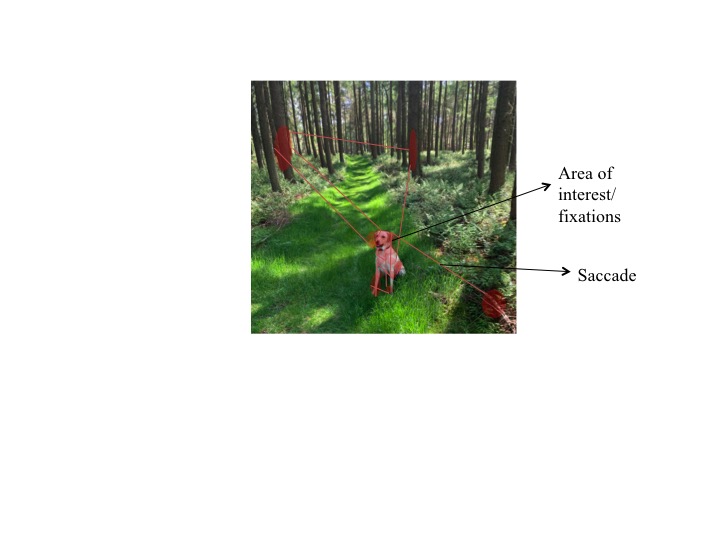 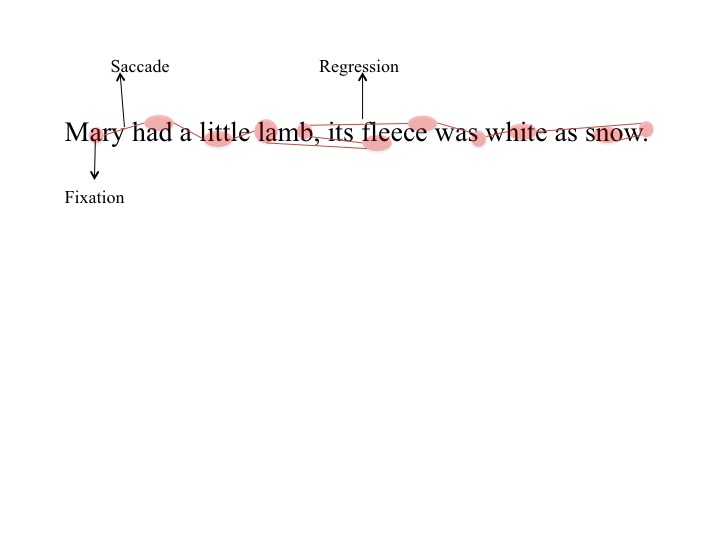 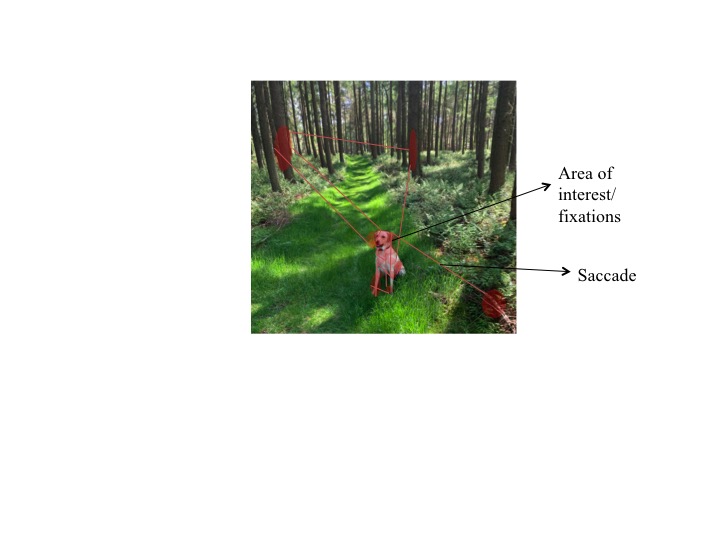 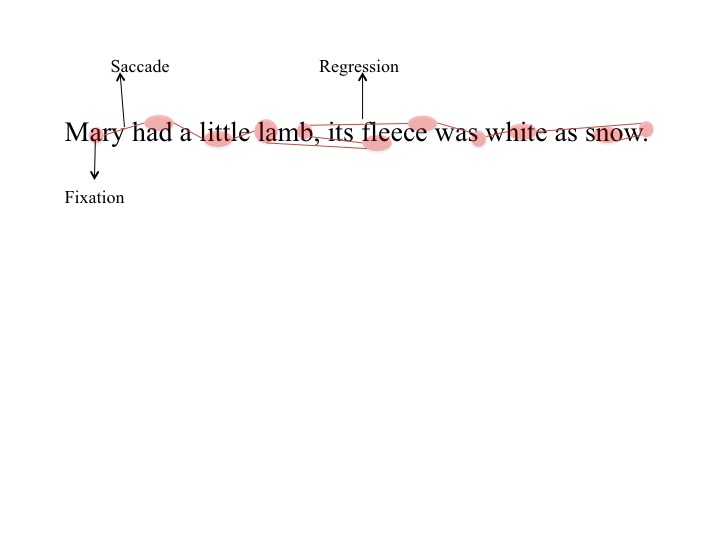 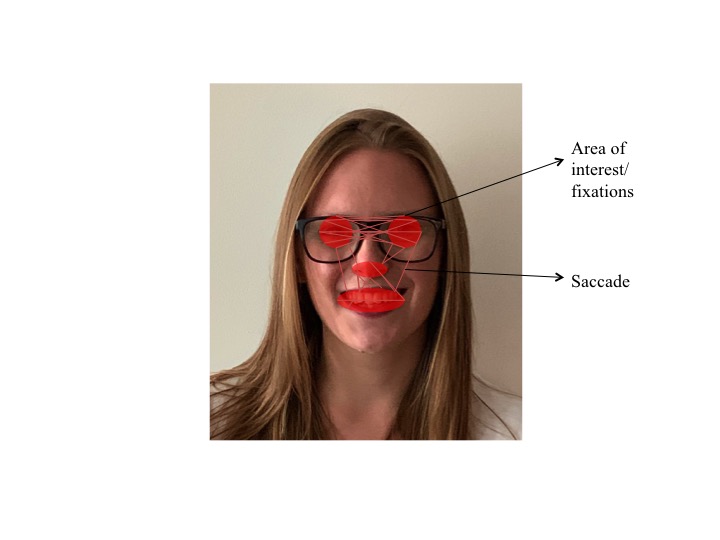 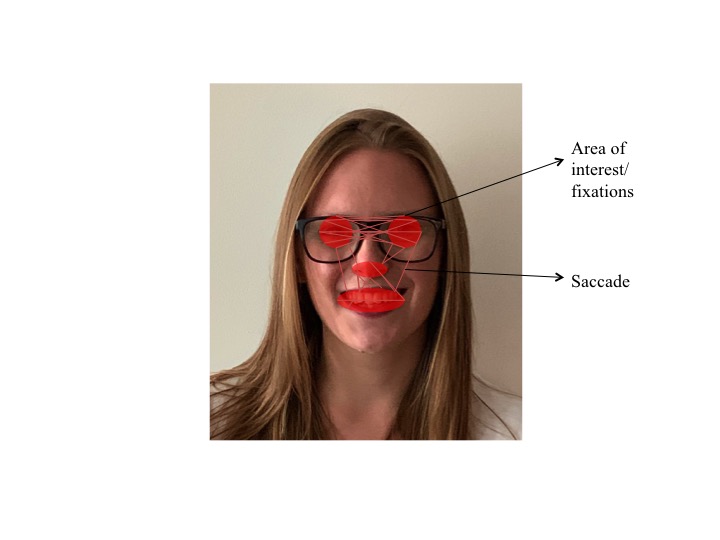 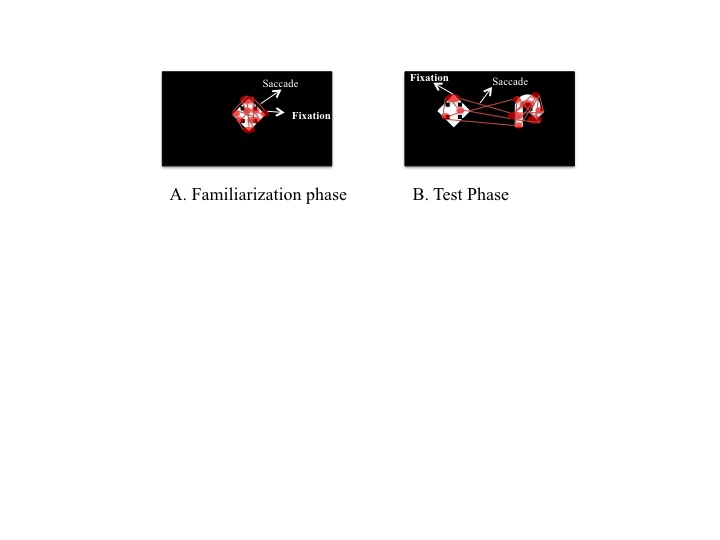 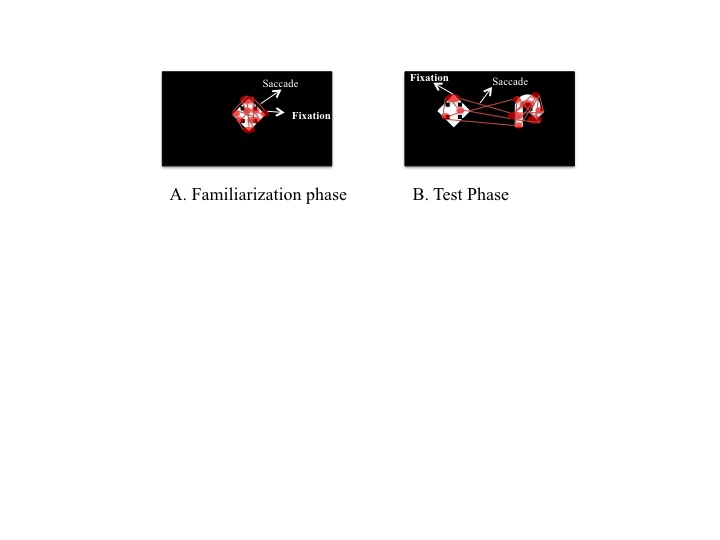 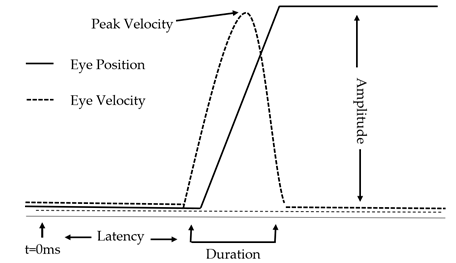 Figure 1. Example visual displays and eye movements patterns of a prosaccade task (Panel A), antisaccade task (Panel B), reading task (Panel C), static image search task (Panel D), visual paired comparison task (Panel E) , face processing task (Panel F), and individual eye movement pattern (Panel E) . Note, as studies that incorporated every-day tasks and real-life simulations did not present a fixed visual display this task has been omitted from this figure. Panel E: In each case (A-E above) the pattern of eye movement will consist of individual component of saccadic eye movements with a characteristic profile, consistent of saccadic amplitude, duration and peak velocityAlthough extensive literature has demonstrated the potential, robustness, and sensitivity of antisaccade tasks in distinguishing people with AD from HOC and those with MCI, the task is not without its limitations. The main goal of the antisaccade task is to divert your gaze away from a salient stimulus to a target-absent location. This task requires participants to employ an uncommon eye movement that is often counterintuitive. Therefore, one can argue that the task is low in ecological validity. Recent research has attempted to address these issues by assessing inhibitory control while providing a gaze-directed target and thereby eliminating the antisaccade eye movement [22]. Additionally, research has employed eye-tracking techniques during naturalistic tasks, such as TV watching and reading [23], which typically involve similar inhibitory control capabilities as those employed in the antisaccade task [24]. For example, Forde et al. [25] analysed the eye movements of an individual with action disorganisation syndrome, several people with AD, and HOC whilst they made a cup of tea. Naturalistic tasks typically involve similar inhibitory control capabilities as those employed in the antisaccade task [24]. For example, when watching a video of two people talking on a busy street, the watcher must remain focused on the people and avoid distracting background information such as cars. Failure to successfully inhibit background information and focus on the most salient parts could lead to difficulties in deriving meaning and understanding the video. Additionally, free viewing visual search tasks require participants to freely view a scene without explicit goal-directed instructions. This therefore removes the requirement for artificial influences to dictate where participants direct their visual focus (See Figure 1 for exemplar eye movement patterns during naturalistic tasks). Reading tasks also involve inhibitory control processes as participants are required to direct their gaze to relevant parts of the text while inhibiting excessive regression fixations to previously read text. As these tasks employ similar inhibitory control processes as the antisaccade task, it is possible to assess inhibitory control capabilities while utilising naturalistic and familiar tasks.  In addition, novel lab-based tasks require participants to quickly adapt, follow instructions and learn new behaviours to complete these tasks successfully. Critically, there are many factors, such as age, sex, intelligence and motivation, that may influence an individual's ability to learn new behavior [26]. Intuitively, these factors are likely to influence both neurotypical people and people with neurological impairment, particularly in early stages of the task. Subsequently, altered eye movement behaviours may reflect a lack of task understanding rather than the presence or absence of a cognitive disorder. In contrast, it is likely that naturalistic tasks such as reading or tea making will already be familiar tasks to participants, and therefore require little to no explanation of how to complete the task. This removes the increased level of difficulty of having to learn a new task and reduces the likelihood of misunderstanding the task instructions. Subsequently, naturalistic tasks could improve the robustness and ecological validity of eye movement tasks, which in turn will further improve their utility as a diagnostic tool and early indicator of cognitive impairment. Furthermore, naturalistic tasks can result in a more relaxed testing environment that decreases the anxiety that can occur when completing alien tasks. This, consequently, can lead to a more accurate representation of the individual’s cognitive capabilities.As AD is a progressive disorder, pre-clinical cognitive decline, known as mild cognitive impairment (MCI), typically precedes AD [27]. MCI occurs when people experience cognitive decline over and above that usually expected with normal aging but below that of AD [28]. The classification of MCI can be further subdivided into amnestic (aMCI) and non-amnestic MCI [naMCI; 29]. Those with aMCI typically display mild memory deficits that do not meet the criteria for dementia, whereas those with naMCI typically have preserved memory but display more general decline [e.g. executive functioning deficits; 30]. The probability that an individual with MCI will later develop AD is much higher than in the general population [31]. More specifically, those with aMCI are at greater risk of developing AD than those with naMCI [32, 33, 34]. For eye-tracking to be an efficacious diagnostic tool it must also be able to differentiate those with pre-clinical cognitive decline (MCI) from those with AD and HOC. Concerning this, Wilcockson et al. [35] demonstrated that the anti-saccade task can distinguish between MCI subgroups. People with AD and aMCI showed slower latencies and higher error rates than people with naMCI and HOC, and people with aMCI performed more similarly to people with AD than  people with naMCI or HOC. This thereby supports the notion that not only are anti-saccade tasks sufficiently sensitive to differentiate pre-clinical cognitive decline from AD [15] but they can also differentiate different manifestations of pre-clinical decline.Considering the promise of naturalistic eye movement tasks in the diagnosis of disorders of ageing, a somewhat recent review has concluded that naturalistic eye movement tasks have the potential to successfully differentiate healthy older adults from people with MCI [36]. Specifically, Seligman and Giovanetti [36] highlighted that important eye movement patterns, including fixation location, duration and saccade magnitude, are highly consistent in HOC, and therefore, are sensitive enough to highlight meaningful alterations indicative of MCI. However, the review focused primarily on MCI studies and excluded a number of domains, including the literature on reading.  Despite the promise of naturalistic eye movement tasks in distinguishing between people with AD and HOC research in this area remains limited and underdeveloped. Moreover, although considering the same topic area, Seligman and Giovanetti [36] focused on the theoretical utility of naturalistic eye movement tasks in people with MCI; therefore, the overlap with the present review is minimal. Subsequently, this review aims to summarise the latest developments in the literature concerning naturalistic eye movement task performance in people with AD, MCI, and HOC. Furthermore, it seeks to establish the utility of naturalistic eye movement paradigms in the diagnosis and assessment of cognitive deficits in both AD and MCI groups. With its potential as an early diagnosis tool, it is hoped this review will spark renewed interest in this field and lead to future developments in this area. 2. Materials and MethodsThe Non-Interventional, Reproducible, and Open (NIRO) systematic review guidelines [V1; 37] were followed to reduce bias during the development of our search strategy, screening, and the critical appraisal of papers. The NIRO systematic review guidelines [V1; 37] comprise a comprehensive checklist to follow when conducting and writing a review of non-interventional research to ensure transparency and reduce bias.2.1. Data sourcesA comprehensive literature search was conducted on 30th July 2021, using PsycInfo, Academic Search Ultimate, and MEDLINE Complete EBSCOhost databases. These databases, accessed through Lancaster University, were selected to address the multidisciplinary nature of the posed research question. Different search strings for each of the populations (AD, MCI, and healthy older adults) and tasks (naturalistic eye movement tasks) of interest were developed. The search strings applied for each database differed slightly, due to the inclusion of different dictionary terms that are specific to the databases. Otherwise, the free-text search terms remained consistent and were used to search the titles and abstracts of records in each database. Appropriate free-text search terms were identified during scoping searches. A search string with free-text search terms relating to naturalistic tasks was included to increase the relevancy of records and produce a more manageable quantity of records to screen (see Appendix A for full search strings used in each database). During screening, we highlighted that the naturalistic tasks search string applied lacked sensitivity. Specifically, articles involving locomotion tasks, which may be relevant to our research question, were not detected. Thus, we conducted forward and backward citation tracking of key articles [36, 38, 39, 40, 41, 42, 43, 44, 45, 46, 47] using Google Scholar. We screened the full-text of any articles that appeared relevant based upon their titles and abstracts. Citation tracking was conducted on 5th August 2021. Furthermore, we also highlighted that studies analysing face processing would also be relevant to our research question. Therefore, using the same databases, we formed new search strings, using our previous method, to cover search terms for face processing, as well as locomotion. This second search was conducted on 28th August 2021. A final search was conducted with search terms associated with visual paired-comparison and free-viewing tasks. This final search was conducted on 19th October 2021. Forward and backward citation tracking was conducted using key articles identified during the second round of screening [48, 49, 50, 51]. In circumstances in which we could not access the relevant record, Lancaster University Library requested access to these records [48, 49, 52, 53]. Literature that has not been published through traditional means, e.g., conference abstracts known as grey literature, is often excluded from large databases [54]. Specific grey literature searches are often conducted when collating the literature for a systematic review [55]. To the best of our knowledge, this review is the first of its kind to specifically focus on naturalistic eye movement tasks, therefore, we did not conduct a grey literature search. However, we recognise that performing grey literature searches are important to prevent publication bias and so we encourage future reviews that aim to build upon this research review to include grey literature.2.2. ScreeningThe .ris files downloaded during the final search of each database were exported into reference managing software Zotero. Records were de-duplicated by hand using a Microsoft Excel spreadsheet, which was also used during screening. Of the 1,011 records identified from our chosen databases, 270 (26.71%) of these were duplicates and were removed prior to screening.2.2.1. Inclusion CriteriaIn line with the PRISMA systematic review guidelines [56], the inclusion criteria applied were: 1) full length, English language original studies (e.g. not reviews or book chapters); 2) peer-reviewed articles; 3) the study included an AD/MCI group without comorbidities or other neurological disorders and a relevant control condition; 4) use of naturalistic eye movement tasks; 5) reported statistics for the comparison of eye movements between AD/MCI and HOC. Previous research has shown that many individuals with AD present with comorbidities. For example, many individuals with AD have anxiety disorders [57], and around 30% of individuals with AD present with comorbid depression [58]. Moreover, some individuals with alternative neurological conditions, including Parkinson’s disease [PD; 59] and Multiple Sclerosis [60], present with comorbid cognitive impairment and in some cases comorbid dementia. Interestingly, additional research has shown that these comorbidities and alternative neurological disorders can independently substantially influence naturalistic eye movement behaviours. For example, a somewhat recent meta-analysis concluded that individuals with depression show reduced maintenance of gaze towards positive stimuli, and anxious individuals showed difficulty disengaging from threatening stimuli during visual search tasks [61].  Moreover, Stock et al. [62] observed that individuals with PD fixate on words for a greater duration and make a greater number of regressions when reading. As these morbidities and alternative neurological disorders can independently influence naturalistic eye movement behaviours, if one were to analyse naturalistic eye movement behaviours in individuals with AD with these comorbidities, it would be difficult to parse apart the influence of AD from the influence of the comorbidity. As this review sought to analyse the potential utility of naturalistic eye movement tasks in the specific diagnosis of AD/ MCI, it is important to strive to reduce the likelihood of including participants with these comorbidities.Here naturalistic eye movement tasks were defined as those tasks that either (a) incorporate goal-directed paradigms with naturalistic stimuli (e.g. a prosaccade task in which participants are instructed to perform a saccade towards an object within a naturalistic scenes), (b) tasks in which stimuli was presented for a minimal duration, 5s, that enabled participants to engage in free unrestricted visual exploration (e.g. unrestricted static image search and visual paired comparison tasks) or (c) tasks that are the same as (e.g. making a cup of tea or navigating an environment) or closely mirrored (e.g. virtual reality) tasks undertaken in a normal daily life setting. In this review we deemed prosaccade tasks as a naturalistic paradigm as they replicate eye movements frequently performed in daily life. For example, if individuals are asked to “look at this” or “look over here” they subsequently perform a prompted goal-directed saccade similar to that employed in prosaccade tasks. In contrast, antisaccade tasks were excluded from this review due to antisaccade eye movements being artificial by nature and unintuitive. Each paper's titles, abstracts, and full texts were screened simultaneously by the same two reviewers. Reviewers completed screening separately, so were blind to the other’s decisions until all records had been screened. The level of agreement between the two reviewers was 97.36%. When inconsistencies in rating arose, a third reviewer was involved in making the final decision (see supplementary materials for decision log; See Figure 2 for a pictorial depiction of the search and screening process). Of the 832 records screened, 793 (95.31%) were excluded due to failure to meet our inclusion criteria. All articles that passed the full-text screening phase were checked for retraction using the Retraction Watch Database (http://retractiondatabase.org/). Of the 39 papers that passed through full-text screening, 27 studies had a singular AD patient group, seven studies had a singular MCI group, and five study had both an AD group and an MCI group.Resultantly, 39 papers passed through full-text screening and were identified as being relevant to our research question [25, 38, 39, 40, 41, 42, 43, 44, 45, 46, 47, 48, 49, 50, 51, 52, 63, 64, 65, 66, 67, 68, 69, 70, 71, 72, 73, 74, 75, 76, 77, 78,79, 80, 81, 82, 83, 84, 85].  Figure 2. Modified PRISMA flowchart [52] detailing the number of records at each stage of the 		review. Note. Only the first reason for exclusion is reported for each paper (see supplementary 		materials for full reasons for exclusion for each paper). The PRISMA flowchart [56] allows for transparent reporting of our data collection, so that our searches can be reproduced.2.3. Data ExtractionThe following data was extracted from the papers that passed screening: the number of participants; participant groups; mean age of each participant group; study design; criteria used for AD or MCI classification; cognitive assessments used; eye movement task; type of stimuli used; direction of the main effects; any reported means and SDs; effect sizes; and any relevant conclusions made by the authors (See Appendix B for full study details).2.4. Quality Assessment To determine the credence that should be given to individual studies we assessed the quality of the papers analysed. The Downs and Black checklist [86] is designed to allow the quality assessment of interventional research, including assessments of internal and external validity, reporting, and power. Currently, no specific tools for assessing the risk of bias in non-interventional research have been developed. Therefore, we modified Downs and Black’s [86] risk of bias tool to suit our purposes (see Appendix C). To ensure the checklist was valid for the intended use, items 4, 7, 12, 13, 14, 15, 16, 17, 19, 21, 22, 23, and 24 were removed. Furthermore, items 9 and 26 were edited to apply to excluded participants (rather than patients’ attrition) and item 27 was edited to address whether any justifications were made for the sample size (rather than only a power analysis). We also modified the ratings responses from yes and no (scoring one or zero points respectively) to yes, partial, and no (scoring two, one, and zero points respectively). Quality assessments were carried out on all papers that passed through full-text screening. The level of agreement between the two raters was 78.30%. In circumstances in which there was disagreement between raters, a third rater made the final decision. The maximum score for our modified checklist was 26 (M = 17.31; Range 7-23; see Table 2 for risk of bias scores for each paper; see supplementary material for full quality assessment ratings of each paper including the scores for each item).Table 2. Quality assessment ratings using our modified version of the Downs and Black [86] checklist for each paper included in the literature review.3. ResultsThis literature review revealed that studies examining naturalistic eye movements in people with AD, MCI, and healthy older controls can be broadly classified into four domains; reading tasks, goal-directed paradigms with naturalistic stimuli (e.g. goal-directed saccades towards naturalistic stimuli), paradigms that are naturalistic by nature (e.g. free image viewing or visual paired comparisons), and paradigms including or simulating everyday activities (e.g. making a cup of tea or navigating an environment). Importantly, the eye movement behaviours facilitated by these four domains of literature are somewhat distinct. That is, during reading tasks participants typically perform highly specialised eye movement patterns including saccades, fixations and regressions mediated by the text they are reading [87]. These highly specialised eye movement patterns are largely distinct from the free exploratory saccades and fixations typically performed during free visual search tasks. Due to the distinct nature of these domains of research, drawing parallels between the obtained results is somewhat difficult and arguably invalid. Subsequently, the results of such studies will be presented separately.3.1. Reading TasksOf the 39 studies that met the inclusion criteria, nine analysed eye movement behaviours during the completion of reading tasks [39, 40, 41, 42, 43, 44, 47, 52, 75]. All except one of the reading task studies compared eye movement behaviours in those with AD to HOC of comparable age. The remaining study compared eye movement behaviours of those with MCI to HOC. Typically, these studies tracked eye movement behaviours whilst participants read, either silently or aloud, short sentences, passages or single words. In doing so, both Fernández et al. [39] and Fernández et al. [40] observed that when reading single sentence texts, people with AD overall made significantly more fixations than HOC. Similarly, Lueck et al. [52] observed that people with AD made significantly more saccades. Alternatively, Yong et al. [47] observed that, when reading text passages comprising three sentences, the overall number of fixations made by people with AD did not significantly differ from HOC. Furthermore, Lueck et al. [52] observed that, in a given time frame, people with AD read a significantly smaller portion of text compared with HOC; thereby indicating people with AD have a slower reading speed. Moreover, the proportion of text read was significantly correlated with the degree of dementia severity amongst people with AD.However, some inconsistencies were noted. For example, both Fernández et al. [39] and Lueck et al. [52] observed that people with AD make an increased number of first-pass fixations (i.e. the initial reading consisting of all forward fixations on a word) than HOC. Supporting, this observation Fernández et al. [75], also observed that people with AD made more first-pass fixations compared to controls. In contrast, Fernández et al. [40] observed that people with AD make fewer first-pass fixations than HOC. Similarly, whilst Fernández et al. [39] observed that people with AD skip significantly more upcoming words than HOC, Fernández et al. [40] observed that people with AD skipped fewer upcoming words than HOC. However more consistently, Fernández et al. [39], Fernández et al. [40], Fernández et al. [75], and Lueck et al. [52] observed that people with AD make significantly more second-pass (i.e. rereading a word) and regression (i.e. regressing to a previously read word) fixations than HOC. Globally, all studies measuring fixation duration, with the exception of one,  observed that fixation duration was substantially longer in people with AD compared to HOC [40, 41, 42, 43, 48]. Moreover, in HOC, as the predictability of upcoming words increased fixation duration decreased. Whereas, this effect was not observed in people with AD [40, 41, 42]. The exception, Lueck et al. [52], observed that average saccade duration did not differ between people with AD and HOC. When reading highly predictable sentences, there is typically a word at which not only the next word, but the entire sentence becomes available to the visual system. On reading this word, fixation duration significantly decreases in HOC. However, in people with AD, fixation duration increased on reading this word[43]. Finally, word frequency influenced fixation duration, in that fixation duration was significantly increased for longer words in both HOC and people with AD [40, 41]. Some studies analysing eye movement behaviours during prosaccade tasks have observed that people with AD typically produce hypometric saccades (saccades of reduced amplitude) compared to HOC [e.g. 88]. Fernández et al. [39] Fernández et al. [40], and Fernández et al. [75] replicated this finding during reading tasks, observing that the mean outgoing saccade amplitude of people with AD was significantly smaller than HOC.  	Concerning people with MCI, Fraser et al. [44] observed that people with MCI made significantly fewer first-pass fixations and significantly more later-pass fixations than HOC. Thus, people with MCI tend to skip a greater proportion of words and make a larger number of fixations and saccades back to these words.3.2. Studies employing goal-directed paradigms with naturalistic stimuli Of the included studies, seven studies incorporated goal-directed paradigms with naturalistic stimuli  [66, 67, 68, 71, 74, 76]. Moreover, whilst Coco et al. [69] and Shakespeare et al. [73] incorporated tasks that were naturalistic by nature (e.g. free image search), the duration of the image presentation was insufficient for the participant to engage in free visual exploration. Thus, these tasks could not be classified as naturalistic in accordance with the definitions prescribed here. Therefore, the results obtained by Coco et al. and Shakespeare et al. [69, 73] will be presented here. Vallejo et al. [66] analysed eye movements during a Go-NoGo visual search task of naturalistic scenes. People with AD were slower at detecting targets than HOC but the mean saccade fixation time of people with AD did not differ from HOC. Interestingly, whilst Vallejo et al [66] observed that people with AD were slower at detecting targets than HOC, both Lenoble [76] and Bourgin et al. [74] found that the latency of saccades made to naturalistic stimuli by people with AD were comparable to healthy younger [76] and older controls [76 and 74]. Moreover, Vallejo et al. [66] also found that people with AD demonstrated an impaired ability to detect targets in central positions compared with HOC, but a preserved ability to detect targets in the peripheral positions. People with AD made more fixations to the periphery of the display and less to the centre of the display when compared to HOC, which is indicative of an inability to voluntarily direct attention to central cues.  Further buttressing these observations, Boucart et al. [67] and Boucart et al. [68] observed that, when asked to perform a saccade to the naturalistic scene containing an animal, as opposed to a competing scene, people with AD were less accurate than both younger and older adults. More specifically, Boucart [68] observed that  the first saccades of younger controls were more likely to land in the ROI than those of HOC or people with AD. Analysis of the characteristics of saccades made towards naturalistic scenes containing specific objects revealed that the latencies [68, 74], amplitude [68], and duration of saccades [68] produced by people with AD are comparable to controls.  In contrast Lenoble et al. [71] and Lenoble [76] observed that people with AD made a comparable number of errors to HOC when asked to make saccades towards objects in naturalistic scenes. However, interestingly, whilst Lenoble et al. [71] observed that people with AD made significantly more errors than younger controls, Lenoble et al [76] observed that younger controls made a comparable amount of errors to people with AD. The accuracy of the first saccade produced by HOC was not influenced by whether the target was presented on a congruent or incongruent background. In comparison, people with AD were more accurate at detecting targets when they were presented on an incongruent background. When participants were asked to perform a saccade to the congruent image (the image in which the target is presented on a congruent background), younger controls reached the target on the first saccade more often than HOC, and HOC reached the target on the first saccade more often than people with AD. In a free viewing task that allowed insufficient time for the participant to engage in free visual search, Coco et al. [69] showed participants a stream of naturalistic images belonging to different semantic categories (e.g. bathroom, beach, or kitchen). Participants were asked to state which of two scenes (one novel and one original from the same semantic category) they had seen before. The frequency of images falling into a semantic category was systematically varied to induce semantic interference. During free image viewing, the fixation patterns of HOC were significantly less focused than people with MCI (higher fixation entropy), thereby suggesting that HOC had a wider spread of attention than people with MCI. During the test phase (identifying which of the two presented scenes was novel), the fixation patterns of both HOC and people with MCI were significantly less focused for correctly, as opposed to incorrectly identified scenes (increased fixation entropy). Moreover, fixation patterns became less focused as semantic interference increased in both people with MCI and HOC, however this effect was significantly reduced in people with MCI.  Interestingly, scan pattern similarity (between free viewing and recognition phases) was higher when the scene was recognised in both HOC and people with MCI. The reliance on low-level visual features of scenes displayed by people with MCI was comparable to that of HOC. These results therefore suggest that semantic interference effects are present in MCI populations, but at a lower potency than within healthy adults. However, the authors noted that the observed semantic interference effects may have been skewed by individual differences within the people with MCI [69]. Moreover, in another free viewing task of insufficient time, Shakespeare et al. [73] also observed that people with AD made fewer fixations within the ROI than HOC when scanning scenes for specific objects. Furthermore, people with AD took more time to make their first fixation within the ROI than HOC.  Despite these differences between people with AD and HOC, saccade amplitude and the average distance of fixation away from the centre of the image did not differ between people with AD and HOC. Furthermore, considering the application of task strategies, Shakespeare et al. [73] observed that HOC adapted their scan path based on the study task to a greater extent than people with AD. A reduction in this ability may in part be reflective of executive functioning deficits observed in AD [13] and may demonstrate a reduced ability to employ task-appropriate scan patterns and alter task strategy as quickly as HOC.    3.3 Studies employing naturalistic tasks Interestingly, this literature search revealed that eye-movement tasks that are naturalistic by nature somewhat vary. Subsequently, to facilitate direct comparisons between similar studies,   we have further sub-grouped naturalistic tasks into the following sections: Eye Movement Behaviours during Static Image Search, Eye Movement Behaviours during Visual Paired Comparison Tasks, Eye Movement Behaviour during Every-day tasks and Real-life Simulations, and Eye Movement Behaviours during Facial Processing. 3.3.1 Eye Movement Behaviours during Static Image SearchSeven of the included studies analysed eye movement behaviours during static image search tasks [38, 45, 63, 65, 70, 71, 72]. Interestingly, based on our search, static image search tasks appear to be the most common naturalistic eye movement tasks employed when analysing eye movement behaviours in AD/MCI.   Brandão et al. [63] analysed eye movements during free recall of an important life event whilst relevant or irrelevant visual cues (images and sentences) were presented. In doing so, Brandão et al. [63] observed that HOC fixated on relevant images longer than irrelevant images, however, this effect was not observed for people with AD.  In general, people with AD fixated their gaze on the screen (as opposed to looking at the experimenters' face) more when visual cues were present, irrespective of their relevance. Whereas, HOC attended to the screen more only when the visual cues were relevant. Comparably, considering both people with MCI and AD during visual search of a naturalistic scene. Dragan et al. [38] observed that the eye movement search patterns of people with AD were significantly less focused than those of HOC. The eye movement search patterns of people with MCI were also less focused than HOC, but this difference was not significant. Furthermore, people with AD made significantly more fixations before finding the target object than both people with MCI and HOC.Mosimann et al. [65] observed that when visually exploring a clock face the time to first fixation within the ROI was significantly longer in people with AD. Furthermore, they found that fixation durations of people with AD were longer than HOC. In addition, Mosimann et al. [65] also observed that people with AD saccades were significantly shorter than HOC. Moreover, Daffner et al. [70] found that, when viewing photographs containing an incongruous element (for example a lion in a classroom of children), people with AD looked at significantly fewer ROIs for a significantly shorter duration than HOC. However, this pattern of altered eye movement behaviours was not observed in all incongruent images, thus this effect may be contingent upon the stimuli presented. Comparably, Oyama et al. [72] observed that people with dementia fixated on ROIs for a shorter duration than people with MCI and HOC. Furthermore, fixation duration correlated with scores on the MMSE. Specifically, people who scored higher on the MMSE, also presented longer fixation durations. Similarly, Lenoble et al. [71] observed that when presented with a naturalistic image containing a congruent or incongruent object, HOC looked at pictures containing an incongruent object significantly longer than people with AD. This enhanced distractibility displayed by people with AD and MCI [63, 38, 65, 70, 71, 72] is likely linked to well-known inhibitory control deficits. Inhibitory control deficits in AD and MCI populations are evident on established eye movement paradigms such as the antisaccade task [16] and result in disrupted eye movements and a reduced ability to inhibit distracting stimuli. Therefore, the above studies support previous findings surrounding inhibitory control deficits in people with AD and MCI.  When considering the characteristics of the saccades performed during naturalistic static image search, LaBar et al. [45] failed to observe any differences in saccade latency between individuals with AD and HOC. In this task, participants were presented with pairs of visual scenes that ranged from emotionally negative to neutral and instructed to view them however they wished.  3.3.2 Eye Movement Behaviours during Visual Paired Comparison Tasks. The visual paired comparisons (VPC) task has a proven sensitivity to memory decline [89]. Typically during the VPC task participants are first presented with a visual stimulus for a fixed period of time (familiarization phase). Following a delay, participants are presented with a pair of stimuli, one that is the same as the familiarization stimulus and one that is new [test phase; 90]. As participants are not instructed where to direct their gaze during both the familiarization and test phases, participants will engage in free visual search. Consequently, even if the visual stimuli presented are artifical (e.g. line drawings) the visual search strategy engaged by the participant is naturalistic by nature. Six of the studies included employed VPC comparison tasks. More specifically, of these studies two included naturalistic visual stimuli, two included artificial stimuli, and two analysed VPC performance longitudinally using articifcal stimuli. Both Chau et al [77] and Lagun et al [78] assessed  performance on the VPC task, incoporating artificial stimuli. Chau et al [77] first presented participants with a slide containing four novel images. This was followed by two further slides containing two novel images and two repeated images. Relative fixation time was calculated by dividing the fixation time to the novel images by the total fixation time for all four slide images. In doing so, Chau et al [77] found that people with AD showed lower relative fixation times when viewing novel images than on repeated images compared to HOC. In addition reduced relative fixation time was associated with lower MMSE task scores. Interestingly, Lagun et al [78]  also assessed VPC task performance in people with MCI. From this Lagun et al [78] found that VPC performance can effectively distinguish between people with AD, MCI, and HOC. Specifically, machine learning demonstrated an accuracy of 87%, sensitivity of 97% and specificity of 77% when distinguishing participant groups. In contrast both Crutcher et al [79] and Haque et al [80] incorporated images of naturalistic scenes during the VPC. Assessing people with MCI and HOC, Crutcher et al [79] varied the delay interval (2 seconds or 2 minutes) between the initial viewing of the image and the test trial (in which the repeated image and novel image were presented simultaneously). Interestingly, at the 2 second delay participants’ viewing behaviour was comparable; a novel image preference of 71% was observed across groups. However, when the delay between images increased to 2 minutes, the viewing preference for the novel image was significantly reduced only in people with MCI. This finding demonstrates that a delay period during the VPC highlights viewing pattern distinctions in cognitively impaired populations compared to healthy adults. Haque et al [80] looked at VPC in people with AD, MCI, and HOC. Participants were asked to view coloured images of naturalistic scenes with no explicit instructions. After initial viewing, participants were presented with the image once again but with either an item removed from the scene or an item added to the scene. The ROI were defined as the location the item was removed or added to. For people with AD and MCI, the time spent viewing the ROI and number of fixations to the ROI was significantly lower compared to HOC. Thus, there were clear performance differences between cognitively impaired individuals and HOC. Results from the above studies indicate that visual scanning behaviour, specifically novelty preference, varies between HOC and people with AD and MCI, highlighting key and robust markers for cognitive impairment. Two studies utilising a VPC methodology analysed performance longitudinally [81, 82]. In doing so, both Zola et al. [81] and Nie et al. [82] corroborate with the aforementioned findings that fixation duration on novel stimuli was significantly shorter in MCI and AD than HOC. Echoing the findings of Crutcher et al. [79],  Nie et al. [82] found novelty preference only differed significantly between people with MCI and HOC when the delay period was 2 minutes, but not 2 seconds. Moreover, Nie et al. [82] found that this difference remained significant at a two week follow-up. 3.3.3 Eye Movement Behaviours during Facial ProcessingThree of the included studies analysed eye movement behavior in people with AD, MCI and HOC while processing facial stimuli. Kawagoe et al. [50] had people with MCI and HOC judge whether two images (faces or houses) were the same or different, and indicate which of the two images, if any, had previously been presented. When judging whether the images were the same or different HOC fixated on the eye and nose longer than any other facial landmark, however, this effect was not observed in people with aMCI. In contrast, Kawagoe et al. [50] found that, when judging whether an image had been previously presented, the observed fixation pattern did not differ between HOC and people with aMCI. Concerning visual exploration of face stimuli, Ogrocki et al. [48] observed that, in general, people with AD fixated less on the presented faces, particularly the eye regions. People with AD also spent less time exploring different facial regions, and rather spent more time focusing on specific areas of the face than HOC. Similarly, during a passive face viewing task, McCade et al. [49] observed that people with aMCI, naMCI and HOC all fixated on the eye region significantly longer than other facial regions. The inconsistencies in observed fixation duration patterns across studies may in part be a consequence of the differential task demands. This assumption is further supported by McCade et al. [49] who observed that fixation duration patterns differed as a consequence of the emotionality of the face stimuli. Specifically, for disgusted and angry faces, participants fixated on the eye region less when compared to neutral faces. Moreover, participants fixated more on the mouth region of disgusted and surprised faces compared to neutral faces. 3.5 Eye movement Behaviours during Every-day tasks and Real-life Simulations Five [25, 46, 51, 64, 83] of the studies included here analysed eye movements during real-life simulations. Specifically, two of such studies analysed eye movement behaviours during every day tasks [25,51], and the remaining two employed tasks that simulated real-life situations. [44,64].  Forde et al. [25] tracked the eye movements of a person with action disorganisation syndrome, a person with AD, one HOC and one younger control whilst they made a cup of tea. Interestingly, Forde et al. [25] observed that the person with AD made comparable number of fixations of equivalent fixation duration to younger and older controls. More specifically, the proportion of task-relevant and task-irrelevant fixations did not differ between the HOC, young control and people with AD. In HOC, young controls and people with AD 10-15% of fixations were to relevant objects that were to be used in the next stage of the tea-making tasks. Similarly, Yong et al. [51] analysed participants’ eye movements as they walked to a visible destination that was either cued with a contrast cue (a black box above the target door handle), both a contrast cue and a motion cue (the black box and a rotating light), or no cue. From this Yong et al. [51] failed to observe any differences in target fixation or fixation duration between people with with AD, posterior cortical atropy (PCA), and HOC. The only circumstance in which eye movement behaviours of people with AD differed from HOC was in the contrast cue paired with motion cue condition. Under this condition people with AD made significantly longer fixations on the target location compared with the no cue condition. More advanced AD was associated with orientation to lower visual space. Similary, Suzuki et al [83] found that the durations of fixations across all locomotion tasks (e.g. walking through corridors, walking up or down stairs, walking through a room with or without an obstacle) did not significantly differ between the AD patient and HOC.Mapstone et al. [46] employed a driving simulation task, where participants passively viewed three street driving simulations from the driver's perspective. From this, Mapstone et al. [46] found that the total amount of fixations, duration of fixations and percentage of fixations within the region of interest (ROI; a focus on the street in the direction of travel) did not differ between people with AD and HOC. By contrast, younger controls made more total fixations and fixations to the ROI compared to older adults. This suggests that older adults and people with AD are unable to covertly attend to distractors in their peripheral vision and, instead, direct their full visual attention using overt eye movement to peripheral distracters when driving.Whilst Mapstone et al. [46] focused solely on people with AD and HOC, Davis and Sikoriskii [64] also included a pre-clinical decline (MCI) group in their study. However, during analysis people with early-stage AD and MCI were merged into one AD experimental group, thus we cannot fully ascertain the dissociation between eye movement in those with AD and MCI on these tasks. Davis and Sikoriskii [64] had participants actively navigate their way through a simulated senior retirement community. Here, they identified visual cues embedded in the virtual environment as the ROIs. These cues were classed as ‘salient’ if they acted as landmarks towards the desired location and non-salient if they were irrelevant. Employing this methodology, Davis and Sikoriskii [64] observed that people with AD/MCI made significantly fewer fixations that were also shorter in duration to salient cues compared to HOC. Comparatively, for non-salient cues, people with AD made significantly more fixations than HOC. However, the durations of fixations, for non-salient cues, did not differ between AD and HOC. These eye movement patterns suggest that people with AD/MCI showed reduced ability to distinguish salient from non-salient cues when navigating an environment and struggle to inhibit task-irrelevant stimuli.3.5 Analyses of the specificity and sensitivity of eye-movements in diagnostic practices Previous research has demonstrated the potential of machine learning to aid in the screening and early diagnosis of neurodegenerative disorders [92] Subsequently, machine learning models built on naturalistic eye tracking data from people with AD and MCI could offer a non-invasive screening tool to aid with early detection of cognitive impairment. In this current work we identified five papers [85, 84, 78, 80, 81] that utilised machine learning techniques and conducted an AUC analysis to decipher the specificity and sensitivity of naturalistic eye movement tasks in differentiating people with AD, MCI and HOC. Considering the utility of reading tasks, Fraser et al [84] tracked participants eye movements whilst reading, either silently or aloud, before they completed a comprehension task. Fraser et al [84] found that the best classification result, achieved by combining (eye tracking, speech, comprehension questions measures; AUC = 0.88, accuracy = 0.83) outperforms a classifier trained on neuropsychological tests (AUC=0.75, accuracy-0.65). Thus, indicating that eye tracking and audio recording during reading tasks could aid in the classification of cognitive impairment and may prove more successful than current neuropsychological tests. Alternatively, considering static image search tasks Barral et al [85] asked people with AD and HOC to perform the Cookie Theft Picture Description Task. This required participants to scan a line drawing and verbally describe the scene while their eye movements and speech were recorded. Interestingly, here Barral et al. [85] observed that eye tracking data combined with machine learning models can successfully distinguish people with AD and HOC (AUC=.73). This model was further improved by combining the eye tracking and speech data (AUC=.80). Lagun et al [78] assessed people with AD, MCI and HOC on a VPC task using abstract images. From this Lagun et al. [78] found that when fixations, saccades, and re-fixations during the VPC task are modelled in tandem with the Support Vector Machines (SVMs) algorithm, people with MCI can be distinguished from HOC with 87%, sensitivity of 97% and specificity of 77%. Consequently, this study provides strong support that eye-movement patterns during VPC tasks can distinguish people with MCI and HOC and that machine learning could aid in the automatic detection of cognitive impairment. Utilising a longitudinal methodology, Zola et al. [81] analysed whether VPC is reflective of cognitive decline. Specifically, AUC analysis showed that all but one participant who had a novelty preference of less than 50% on the task at initial testing changed in their diagnosis within the 3 year interval of testing. Participants who scored between 50% and 67% were at less risk. Critically, those who scored more than 67 were at a zero risk of further cognitive decline regardless of whether they were initially categorised as HOC or aMCI. Therefore, the VPC task had the capability to predict participants who would change in their diagnosis (regardless of whether they were HOC or aMCI) before diagnosis was changed clinically. Critically, when assesing novelty preference after either a 2 second or 2 minutie delay, Nie et al [82] AUC analysis showed that novelty preference scores of 0.605 in the 2 minute delay task could effectively distinguish MCI and HOC (70% accuracy, 72% specificity, and 53% sensitivity). In a 12-month follow-up, 9 participants had progressed to MCI. Those participants whose novelty preference score fell below the 0.605 cut-off point at initial testing showed significantly greater cognitive decline at the 12 month follow-up.Similar to the VPC task, Haque et al [80] assessed people with AD, MCI and HOC on a visual- spatial memory task in which a familiarised presented image was altered by the removal or addition of an item. Using MoCA scores as a comparison, Haque et al. [80] found that performance on the visual-spatial memory task achieved an AUC of 0.85 (sensitivity = 0.83, specificity =0.74). Moreover, when compared with disease status the model achieved an AUC of 0.85, sensitivity of 0.85, and specificity of 0.75. Overall, the above studies appear to provide support that performance on naturalistic eye tracking tasks can be aid in the classification and identification of AD and MCI status with high sensitivity.4. Discussion Naturalistic eye tracking tasks present a means of examining subtle changes in daily functioning [92] which, critically, can be indicative of an individual at the early stages of or at risk of developing AD [93]. Moreover, they allow an individual’s cognitive function to be assessed when performing natural tasks which inherently require more complex cognitive interactions than traditional eye tracking paradigms [36]. Furthermore, by their naturalistic nature, they are more familiar and consequently less stressful for the participant. Therefore, there is great potential for naturalistic tasks as an early diagnostic tool.  This review sought to summarise the latest developments in the literature concerning naturalistic eye movement task performance in people with AD, MCI, and HOC. In doing so, it sought to establish the utility of naturalistic eye movement paradigms in the diagnosis and assessment of cognitive deficits. Interestingly, this review highlighted that naturalistic eye movement behaviours in people with AD and MCI have gained consistent research interest from the early 2000s until the present day. Thus, highlighting the theoretical and practical relevance of the analysis of naturalistic eye movement behaviours in people with AD and MCI. Quality assessment of all included papers revealed that the majority of papers suffered from moderate risk of bias [score rating: 15-20; 38, 39, 40, 41, 42, 43, 44, 46, 47, 48, 49, 51, 52, 63, 64, 65, 66, 68, 69, 70, 71, 72, 73, 74, 75, 76, 77, 78, 79, 81, 82, 84, 85] with two receiving a particularly high risk of bias score [score rating: 0-14; 25, 45, 80, 83]. Here, bias refers to factors that can systematically affect the observations and conclusions of a study [94]. Subsequently, some examples of sources of bias include problems with the comparability of the criteria used to select samples [selection bias; 95], problems with the measurement of outcomes [detection bias; 94] and problems with whether research is published or not [publication bias; 96]. Interestingly, the three most common sources of bias found within the included papers were: failure to describe the characteristics of participants lost to exclusion, failure to take into account participants lost to exclusion in analyses, and no justification for sample sizes (see supplementary materials for quality assessment ratings of each paper). Therefore, as many of the papers included here suffer from moderate to high risk of bias, a certain level of caution should be assumed when considering the potential application of the findings highlighted here. Some promising patterns are visible when considering the results across methodologies. For example, the lack of a word predictability effect in people with AD during reading [40, 41, 42, 43], a lack of scan-path modulation during visual search [73], difficulty with repeated-trial target detection [38], as well as reduced novelty preference in the visual paired comparison task [77, 78, 79, 80, 81, 82] are indicative of impaired memory recognition. Whereas, patterns of increased second-pass fixations and regressions [39, 40, 52] during reading, an inability to inhibit task-irrelevant stimuli during navigation [46, 64], cued conversation [63], saccadic choice tasks [68], and clock reading [65], alongside a decreased ability to detect targets during visual search [63, 38, 66, 67, 68, 65, 70, 71, 72, 73] and real life simulations [46, 64], suggests the presence of an impairment in selective attention (attending to relevant stimuli and inhibiting irrelevant stimuli) amongst AD populations. These observations are consistent with prior literature that suggests visual memory recognition is impaired even at early stages of AD [97] as well as reviews that argue impairments in selective and divided attention, but not sustained attention, are present in the early stages of AD [98]. These results are also consistent with deficits in inhibition that are present when people with AD perform the anti-saccade task [35]. The consistency between the observations obtained from naturalistic eye tracking paradigms with previous literature ultimately suggest that naturalistic tasks may have the capacity to distinguish reliably between AD and HOC on the basis of recognition and attention deficits. Corroborating this, AUC analysis revealed that reading tasks [84], VPC and similar visuo-spatial tasks [78, 81, 80], and static image search tasks [85] have good to excellent diagnostic accuracy [99] when applied with machine learning to differentiate people with AD, MCI, and HOC. It should be highlighted that although all studies included in this review employed naturalistic tasks or goal-directed paradigms with naturalistic stimuli, the task themselves remained lab-based and arguably somewhat contrived. Whilst it is possible that AD and MCI diagnostic tests may occur in naturalistic environment (e.g. an individual's home or care home), diagnostic tests for AD and MCI are most likely to occur in a clinical hospital setting. Therefore, emphasis should be placed on employing familiar, daily living tasks during diagnosis. This being said, a distinction should be drawn in the literature between tasks that employ naturalistic tasks, or goal-directed paradigms, with naturalistic stimuli in lab-based setting and tasks which are naturalistic and occur in naturalistic settings (making a cup of tea). When drawing this distinction, it is clear that further research analysing people with AD and MCI’s eye movements during naturalistic tasks is required. Specifically, only two [25,51] out of the 39 studies used naturalistic tasks, outside a lab-based environment; thus demonstrating the lack of current literature assessing AD and MCI eye movements during natural daily activities, such as tea-making. Furthermore, five of the eight studies analysing eye movement behaviours during reading were conducted by the same research group and employed largely the same methodology. Resultantly, there is a lack of diversity in the literature that subsequently limits the reliability and validity of any conclusions that can be drawn. Although some promising patterns in eye movement behaviours have been highlighted, the presence of inconsistencies in observed eye movements both within and across methodologies raises concern as to the sensitivity of naturalistic eye tracking methodologies as a diagnostic tool. Specifically, concerning reading paradigms, the number of overall fixations, first-pass fixations, and skipping frequency made by people with AD compared to that of HOC is inconsistent amongst the included studies. For example, whilst some observed an increase in the number of first-pass fixations in people with AD [39,52], others reported fewer first-pass fixations [40] compared with HOC. Similarly, in employing real-life simulation methodologies, some [e.g. 64] have observed that increases in fixation frequency and duration occur in AD, whereas others [46] have failed to observe a difference between those with AD and HOC. Comparably, whilst some studies employing static image search methodologies observed alterations in eye movement characteristics in AD [73, 68] others (and on occasion the same paper) failed to observe alterations in eye movement characteristic between AD and HOC [68, 45, 73, 74]. These inconsistencies may imply that naturalistic eye movement tasks are insufficiently sensitive to serve as an effective diagnostic tool. However, some of these inconsistencies may be explained by methodological variations, for example the active opposed to passive nature of the tasks applied in Davis and Sikoriskii and Mapstone et al. [64, 46]. Similarly, concerning static image search methodologies, the only study that required the participant to passively view stimuli with no additional goal-directed task was also the only study to observe no significant differences in the eye movement behaviour between people with AD and HOC [45]. This further highlights and supports the reasoning that the differences in results may be due to varying methodologies. Therefore, eye movement variations may be an artefact of the task employed as opposed to the insensitivity of naturalistic eye movement tasks. The current literature review included multiple studies with varying methodologies that differ in their complexity and task difficulty. Goal-directed; unfamiliar tasks are likely to prove more taxing than free-viewing tasks particularly for individuals with cognitive impairment. Further, unfamiliar, lab-based assessments require the participant to first understand the task instructions and then quickly learn how to perform the task successfully, increasing the difficulty and complexity of the task. Familiar everyday tasks such as reading, tea-making, and free-viewing of scenes do not require this learning process and allow for a more natural assessment of participants eye movements. However, results from reading and tea-making tasks may not be sufficiently sensitive to distinguish between people with AD and HOC [25]. The increased level of complexity of goal-directed eye movement tasks may be required to robustly identify cognitive impairment in pre-clinical stages.Further, this review highlighted just three studies which utilised facial stimuli and among these studies, and there is a high degree of variability in their findings. Whilst Ogrockie et al. [recruiting people with AD; 48], and Kawagoe et al. [recruiting people with aMCI, 50] reported deficits in face scanning amongst these groups, McCade et al. [49] observed comparable face scanning in aMCI, naMCI and HOC groups. Therefore, the limited and highly variable data makes forming conclusions regarding the efficacy of face processing paradigms as an early diagnostic tool limited. Moreover, given that both Ogrockie et al [48] and Kawagoe et al. [50] reported similar facial processing deficits in AD and aMCI populations, it is unclear whether these tasks have the sensitivity to be able to differentiate between different patient groups.The uncertainty as to the potential of naturalistic eye movement tasks as a diagnostic tool is further enhanced due to the lack of research assessing their sensitivity to differentiate between AD and pre-clinical decline (MCI). For naturalistic eye-tracking to be an effective diagnostic tool it must be able to differentiate those with pre-clinical cognitive decline from those with AD and HOC. Importantly, this review highlighted that to date only 12 studies (30.8% of the included papers) analysed eye movement behaviours in people with MCI. Specifically, five studies analysed eye movement behavours during a visual paired comparisons task [79, 78, 81, 80, 82], two during face processing [50,49], two during static image search [38, 72], one study during reading [44], one during goal-directed paradigms with naturalistic stimuli [69], and three analysed the specificity and sensitivity of naturalistic eye movement task in the diagnosis of MCI through AUC analysis [21, 83, 84].This being said, of the limited literature analysing eye movement behaviours in people with MCI, all but one [McCade et al., 49] observed notable differences between MCI and HOC [79, 78, 81, 80, 82, 50, 38, 72, 44, 69,84]. Deficits in face memory [50], reduced novelty preference [79, 78, 81, 80, 82], increased regressions [44] and a reduced semantic interference effect [69] are all indicative of memory deficits amongst MCI populations [22]. Furthermore, impairments in scanning of both natural scenes [38] and faces [50] are indicative of an attentional deficit in selecting relevant information that occurs in MCI [22]. More significantly, only two studies [50, 49] looked at MCI subgroups (aMCI and naMCI) and only one of these [49] compared the performance of these two groups on the same task. Given the increased risk of people with aMCI to progress to a diagnosis of AD it is critical that tasks are sufficiently sensitive to differentiate between MCI subgroups as well as between MCI, AD and HOC more generally. Relating to this, additional studies have observed significant differences in eye movement behaviours between people with MCI and people with AD [78, 81, 72 (please note this paper recruited people with ‘dementia’ not AD specifically]. Due to the lack of assessment of how eye movement behaviours differ in people with MCI and AD it is somewhat difficult to draw reliable conclusions regarding the ability of eye movements to distinguish preclinical stages of cognitive impairment. However, the occurrence of significant differences in the two papers that did analyse the differences in eye movement behaviors between people AD and MCI suggest that naturalistic eye movements may be sensitive enough to differentiate AD and MCI. However, further research is required to fortify this assumption.We have highlighted the need for further research into eye tracking during naturalistic tasks however specific areas show increasingly promising and robust results that are underdeveloped in the literature, which we feel require further assessment. We identified only two studies that assessed eye movements during daily living tasks such as tea making, resulting in the research area being currently underdeveloped. Future research should strive to assess eye movements in non-lab-based settings while conducting daily living tasks, which are already familiar to the participants. Further research will allow the potential of eye movements during daily living to identify cognitive impairment at clinical and pre-clinical stages. VPC tasks show particularly promising results for the distinction between MCI, AD, and HOC populations and based on the papers assessed in this review, indicate consistent, robust and clear markers for impairment between HOC and people with cognitive impairment. Due to this future research should continue to assess their potential as an early indicator of cognitive impairment. Additionally, in order to truly assess the potential of eye tracking as a diagnosis tool, AUC analysis and machine learning models should be implemented to assess classification accuracy, sensitivity and specificity. Therefore, we urge researchers to employ these methods when assessing naturalistic eye movements as a potential for diagnosis of cognitive impairment.Furthermore, it is important to note that consideration of the average MMSE scores reported for the participant groups recruited, indicate that people with AD were either mildly impaired or had normal cognitive functioning (see Appendix A for cognitive variables of each study). Therefore, the conclusions drawn regarding the utility of naturalistic eye movement tasks as a diagnostic tool only stands for people with mild AD. Consequently, further research recruiting those with more advanced AD is required to verify the utility of naturalistic eye movement tasks as a diagnostic and monitoring tool across all stages of AD. A limitation of any review is the possibility that relevant studies may not have been captured, due to limitations with the selection of databases and the search strings. However, to reduce the likelihood of missing papers we adhered to the NIRO guidelines [V1, 37] and consulted a librarian when producing our systematic search. Our inclusion criteria may have caused us to not include some relevant papers. In summary, we echo the conclusions of previous reviews [36] that the potential for naturalistic eye tracking as an early diagnostic tool should not be overlooked. Over the wide range of methodologies reviewed for this paper, and the limited number of studies representing each one, noticeable patterns can be observed that suggest naturalistic eye tracking can detect changes in memory and selective attention present in the early stages of AD. Whilst traditional eye-tracking paradigms have also been demonstrated to be capable of this, the advantage of naturalistic tasks above traditional eye-tracking tasks remains that the tasks are functionally relevant and familiar. Consequently, naturalistic tasks are more ecologically valid and less stressful for older participants as they mimic activities of daily living. However, we do highlight the need for further research employing naturalistic eye tracking tasks with a focus on their potential to distinguish MCI and preclinical stages of AD in order to allow a more accurate determination of their efficacy as an early diagnostic tool.Author Contributions: Conceptualization, methodology, validation, investigation, writing, review and editing, contributions and project administration contributions were made by M.R.R., M.P, M.G, L.W and T. J. C. The formal analysis, writing, and original draft preparation contributions were made by M.R.R, M.P, M.G, L.W. and T.J.C. Supervision and funding acquisition were conducted by T.J.C. All authors read and agreed to the published version of the manuscript.Funding: This research was funded by the Economic Social Research Council [Grant number ES/P000665/1] and the Sir John Fisher Foundation.Acknowledgments: We would like to take this opportunity to thank Lancaster University Library staff for their administrative and conceptual support when running the scoping and formal literature searches.   Conflicts of Interest: The authors declare no conflict of interestAppendix ATable 1.  Final search strings used for the three databases, accessed through Lancaster UniversityAppendix BNote. AD= Alzheimer’s Disease, HOC= Healthy older controls, NINCDS-ADRDA= National Institute of Neurological and Communicative Disorders and Stroke–Alzheimer’s Disease and Related Disorders Association criteria (McKhann et al., 1984), CT= Computerised tomography, BDS= Blessed dementia scale (Blessed et al., 1968), ROI= region of interest, HYC= Healthy younger controls, MMSE= Mini-Mental State Evaluation (Folstein & McHugh, 1975), WMS-LM= Wechsler Memory Scale Logical Memory (Wechsler, 1997), SPECT= Single photon emission computed tomography, PET= Positron Emission Tomography, CDRS= Clinical Dementia Rating Scale (Hughes et al., 1982), CERAD= Consortium to Establish a Registry for Alzheimer’s Disease (Welsh et al., 1994), BNT= Boston Naming Test (Mack et al., 1992); DSM-IV= Diagnostic and Statistical Manual for Mental Disorders (IV) criteria (American Psychiatric Association, 1994), MRI = Magnetic Resonance Imaging, PD= Parkinson’s Disease, DSM-III-R= Diagnostic and Statistical Manual for Mental Disorders (III) criteria (American Psychiatric Association, 1980), VPC= visual paired comparison task, ADS= Action disorganisation syndrome, ORA= Object related action, WAIS= Wechsler Adult Intelligence Scale (Wechsler, 1981), WMS-VMI= Wechsler Memory Scale Verbal Memory Index (Wechsler, 1997), WMS-ACI= Wechsler Memory Scale Attention/Concentration Index (Wechsler, 1997), ACE-R= Addenbrooke’s Cognitive Examination (Mioshi et al., 2006), aMCI= amnestic mild cognitive impairment, UDS= Uniform Data Set (Morris et al., 2006), AUC= Area under the curve, PCA= Posterior cortical atrophy, IWG= International Working Group (Dubois et al., 2010), DRS = Dementia Rating Scale (Mattis, 1973), CSF = cerebrospinal fluid, APOE= Apolipoprotein E, NINCDS-ADRDA/R= National Institute of Neurological and Communicative Disorders and Stroke–Alzheimer’s Disease and Related Disorders Association criteria- Revised (McKhann et al., 2011), RMT= recognition memory test (Warrington, 1984), NIAAAC= National Institute of Aging Alzheimer’s Association Criteria (Clifford et al., 2011), ICD= International Classification of Diseases (World Health Organisation, 2004), BADS= Bristol Activities of Daily Living Scale (Bucks et al., 1996), MoCA= Montreal Cognitive Assessment (Nasreddine et al., 2005), pMCI= probable mild cognitive impairment, MCI= Mild cognitive impairment, naMCI= non-amnestic mild cognitive impairment, GDS= Global Deterioration Scale (Reisberg et al., 1987), FAB= Frontal Assessment Battery (Dubois et al., 2000), ADAS-cog= Alzheimer’s Disease Assessment Scale- cognitive (Rosen et al., 1984). a Participants were 3 early-stage AD and 4 MCI due to AD, collapsed into one group.b SDs were not provided for these groups.c Cognitive assessment was not carried out on HOCdAs this was a case study, exact ages have been providedeData from 1999ReferencesAmerican Psychiatric Association. (1994). Diagnostic and statistical manual of mental disorders (4th ed.). Washington, DC: AuthorAmerican Psychiatric Association, A. (1980). Diagnostic and statistical manual of mental disorders (Vol. 3). Washington, DC: Author.Arnáiz, E., Almkvist, O., Ivnik, R. J., Tangalos, E. G., Wahlund, L. O., Winblad, B., & Petersen, R. C. (2004). Mild cognitive impairment: A cross-national comparison. 	Journal of Neurology, Neurosurgery, and Psychiatry, 75(9), 1275–1280.Blessed, G., Tomlinson, B. E., & Roth, M. (1968). The association between quantitative measures of dementia and of senile change in the cerebral grey matter of elderly 	subjects. The British journal of psychiatry, 114(512), 797-811.
Warrington, E. K. (1984). Recognition Memory Test: Manual. Berkshire, UK: NFER-Nelson.Bucks, R. S., Ashworth, D. L., Wilcock, G. K., & Siegfried, K. (1996). Assessment of activities of daily living in dementia: development of the Bristol Activities of Daily 	Living Scale. Age and ageing, 25(2), 113-120.Clifford, J., Albert., M., Knopman, D., McKhann, G., Sperling, R., Carrillo, M., Thies, B., & Phelps, C. (2011). Introduction to the recommendations from the National Institute on Aging-Alzheimer’s Association workgroups on diagnostic guidelines for Alzheimer’s Disease. Alzheimer’s & Dementia, 7(3), 257-262.Dubois, B., Feldman, H., Jacova, C., Cummings, J., DeKosky, S., Barberger-Gateau, P., Delacourte, A., Frisoni, G., Fox., N., Galasko, D., Gauthier, S., Hampel, H., Jicha, 	G., Meguro, K., O’Brien, J., Pasquier , F., Robert, P., Rossor, M., Salloway, S., Sarazin, M., de Souza, L., Stern , Y., Visser, P., & Scheltens, P. (2010) Revising the		definition of Alzheimer’s Disease: a new lexicon. The Lancet Neurology, 9(11), 1118-1127. Dubois, B., Slachevsky, A., Litvan, I., & Pillon, B. F. A. B. (2000). The FAB: a frontal assessment battery at bedside. Neurology, 55(11), 1621-1626.Folstein, M., & McHugh, P. (1975). Mini mental state a practical method for grading the cognitive state of patients for the clinician. Journal of Psychiatric Research, 12, 	189–	198.Gauthier, S., Reisberg, B., Zaudig, M., Petersen, R. C., Ritchie, K., Broich, K., Belleville, S., Brodaty, H., Bennet, D., Chertkow, H., Cummings, J. L., De Leon, M., Feldman, 	H., Ganguli, M., Hampel, H., Scheltens, P., Tierney, M. C., Whitehouse, P., & Winblad, B. (2006). Mild cognitive impairment. Lancet, 367, 1262–1270.Hughes, C. P., Berg, L., Danziger, W., Coben, L. A., & Martin, R. L. (1982). A new clinical scale for the staging of dementia. The British journal of psychiatry, 140(6), 566-	572.Mattis, S. (1973). Dementia Rating Scale.Winsor: NFER-Nelson.Mack, W. J., Freed, D. M., Williams, B. W., & Henderson, V. W. (1992). Boston Naming Test: shortened versions for use in Alzheimer's disease. Journal of gerontology, 	47(3), 154-158.McKhann, G., Drachman, D., Folstein, M., Katzman, R., Price, D., & Stadlan, E. M. (1984). Clinical diagnosis of Alzheimer's disease: Report of the NINCDS‐ADRDA 	Work Group* under the auspices of Department of Health and Human Services Task Force on Alzheimer's Disease. Neurology, 34(7), 939-939.McKhann, G. M., Knopman, D. S., Chertkow, H., Hyman, B. T., Jack Jr, C. R., Kawas, C. H., Klunk, W., Koroshetz, W., Manly, J., Mayeux, R., Mohs, R., Morris, J., Rossor, 	M., Scheltens, P., Carrillo, M., Thies, B., Weintraub, S., & Phelps, C. H. (2011). The diagnosis of dementia due to Alzheimer's disease: recommendations from the 	National Institute on Aging‐Alzheimer's Association workgroups on diagnostic guidelines for Alzheimer's disease. Alzheimer's & Dementia, 7(3), 263-269.Mioshi, E., Dawson, K., Mitchell, J., Arnold, R., & Hodges, J. R. (2006). The Addenbrooke's Cognitive Examination Revised (ACE‐R): a brief cognitive test battery for 	dementia screening. International Journal of Geriatric Psychiatry: A journal of the psychiatry of late life and allied sciences, 21(11), 1078-1085.Morris, J. C., Weintraub, S., Chui, H. C., Cummings, J., DeCarli, C., Ferris, S., Foster, N., Galasko, D., Graff-Radford, N., Peskind, E., Beekly, D., Ramos, E., & Kukull, W. 	A. (2006). The Uniform Data Set (UDS): clinical and cognitive variables and descriptive data from Alzheimer Disease Centers. Alzheimer Disease & Associated		Disorders, 20(4), 210-216.Nasreddine, Z., Phillips, N., Bédirian, V., Charbonneau, S., Whitehead, V., Collin, I., Cummings, J., & Chertkow, H. (2005). The Montreal Cognitive Assessment, MoCA: a 	brief screening tool for mild cognitive impairment, Journal of the American Geriatrics Society, 53(4), 695–699.Petersen, R. C. (2016). Mild cognitive impairment. CONTINUUM: Lifelong Learning in Neurology, 22(2 Dementia), 404–418. Reisberg, B., Ferris, S,H., De Leon, M., Crook, T. (1987) Global deterioration scale (GDS). Psychopharmacology Bulletin, 24, 661-663.Rosen, W. G., Mohs, R. C., & Davis, K. L. (1984). A new rating scale for Alzheimer's disease. The American Journal of Psychiatry, 141(11), 1356–1364.  Wechsler, D. (1981). WAIS-R : Wechsler adult intelligence scale-revised. New York, N.Y. :Psychological CorporationWechsler, D. (1997). WMS-III administration and scoring manual. San Antonio, TX: The Psychological Corporation.Welsh, K. A., Butters, N., Mohs, R. C., Beekly, D., Edland, S., Fillenbaum, G., & Heyman, A. (1994). The Consortium to Establish a Registry for Alzheimer's Disease 	(CERAD). Part V. A normative study of the neuropsychological battery. Neurology, 44(4), 609-609.World Health Organization. (2004). The International Statistical Classification of Diseases and Health Related Problems ICD-10: Tenth Revision. World Health 	Organization.Appendix C Modified Downs and Black (1998) Risk of Bias Tool1) Is the hypothesis/aim/objective of the study clearly described?2) Are the main outcomes to be measured clearly described in the introduction or methods section? If the main outcomes are first mentioned in the Results section, the question should be answered ‘no’.3) Are the characteristics of the participants included in the study clearly described? Inclusion and/or exclusion criteria should be given. In case studies, a case-definition and the source for controls should be given.4) Are the distributions of principal confounders in each group of subjects to be compared clearly described? A list of the principal confounders is provided.5) Are the main findings of the study clearly described? Simple outcome data (including denominators and numerators) should be reported for all major findings so that the reader can check the major analyses and conclusions. (This question does not cover statistical tests which are considered below).6) Have the characteristics of participants lost to exclusion been described? This should be answered ‘yes’ where there were no losses to exclusion or where losses to exclusion were so small that findings would be unaffected by their inclusion. This should not be answered ‘no’ where a study does not report the number of patients lost to exclusion.7) Have actual probability values been reported (e.g. 0.035 rather than <0.05) for the main outcomes except where the probability value is less than 0.001?8) Were the subjects who participated in the study representative of the entire population from which they were recruited? The study must identify the source population for participants and describe how the participants were selected. Participants would be representative if they comprised the entire source population, and unselected sample of consecutive participants, or a random sample. Random sampling is only feasible where a list of all members of the relevant population exists. Validation that the sample was representative would include demonstrating that the distribution of the main confounding factors was the same in the study sample and the source population.9) Were the statistical tests used to assess the main outcomes appropriate? The statistical techniques used must be appropriate for the data. For example, non-parametric methods should be used for small sample sizes. Where little statistical analysis has been undertaken but where there is no evidence of bias, the question should be answered ‘yes’. If the distribution of data (normal or not) is not described it must be assumed that the estimates used were appropriate and the question should be answered ‘yes’.10) Were the main outcome measures used accurate (valid and reliable)? For studies where the outcome measures are clearly described, the question should be answered ‘yes’. For studies which refer to other work or that demonstrates the outcome measures are accurate, the question should be answered as ‘yes’.11) Was there adequate adjustment for the confounding in the analyses from which the main findings were drawn? This question should be answered ‘no’ if: the distribution of known confounders in the different experimental groups was not described; or the distribution of known confounders differed between experimental groups but was not taken into account in the analyses. In non-randomised studies if the effect of the main confounders was not investigated or confounding was demonstrated but no adjustment was made in the final analyses the question should be answered ‘no’. 12) Were losses of participants to exclusion taken into account? If the numbers of participants lost to exclusion are not reported, the question should be answered as ‘unable to determine’. If the proportion lost to exclusion was too small to affect the main findings, the question should be answered ‘yes’.13) Did the study give sufficient justification for the sample size used?ReferencesKumar, A., & Singh, A. (2015). A review on Alzheimer's disease pathophysiology and its management: an update. Pharmacological reports, 67(2), 195-203. https://doi.org/10.1016/j.pharep.2014.09.004Dias, E. C., & Segraves, M. A. (1999). Muscimol-induced inactivation of monkey frontal eye field: effects on visually and memory-guided saccades. Journal of neurophysiology, 81(5), 2191-2214. https://doi.org/10.1152/jn.1999.81.5.2191Baddeley, A. D., Baddeley, H. A., Bucks, R. S., & Wilcock, G. K. (2001). Attentional control in Alzheimer's disease. Brain, 124(8), 1492-1508. https://doi.org/10.1093/brain/124.8.1492Perry, R. J., & Hodges, J. R. (1999). Attention and executive deficits in Alzheimer's disease: A critical review. Brain, 122(3), 383-404. https://doi.org/10.1093/brain/122.3.383McKhann, G., Drachman, D., Folstein, M., Katzman, R., Price, D., & Stadlan, E. M. (1984). Clinical diagnosis of Alzheimer's disease: Report of the NINCDS‐ADRDA Work Group* under the auspices of Department of Health and Human Services Task Force on Alzheimer's Disease. Neurology, 34(7), 939-939. https://doi.org/10.1212/WNL.34.7.939Welsh, K. A., Butters, N., Hughes, J. P., Mohs, R. C., & Heyman, A. (1992). Detection and staging of dementia in Alzheimer's disease: Use of the neuropsychological measures developed for the Consortium to Establish a Registry for Alzheimer's Disease. Archives of neurology, 49(5), 448-452. https://doi.org/10.1001/archneur.1992.00530290030008Hodges, J. R., & Patterson, K. (1995). Is semantic memory consistently impaired early in the course of Alzheimer's disease? Neuroanatomical and diagnostic implications. Neuropsychologia, 33(4), 441-459. https://doi.org/10.1016/0028-3932(94)00127-BNasreddine, Z., Phillips, N., Bédirian, V., Charbonneau, S., Whitehead, V., Collin, I., Cummings, J., & Chertkow, H. (2005). The Montreal Cognitive Assessment, MoCA: a brief screening tool for mild cognitive impairment. Journal of the American Geriatrics Society, 53(4), 695-699. https://doi.org/10.1111/j.1532-5415.2005.53221.xHutton, S. B., & Ettinger, U. (2006). The antisaccade task as a research tool in psychopathology: a critical review. Psychophysiology, 43(3), 302-313. https://doi.org/10.1111/j.1469-8986.2006.00403.xGarbutt, S., Matlin, A., Hellmuth, J., Schenk, A. K., Johnson, J. K., Rosen, H., & Boxer, A. L. (2008). Oculomotor function in frontotemporal lobar degeneration, related disorders and Alzheimer's disease. Brain, 131(5), 1268-1281. https://doi.org/10.1093/brain/awn047Crawford, T. J., Higham, S., Mayes, J., Dale, M., Shaunak, S., & Lekwuwa, G. (2013). The role of working memory and attentional disengagement on inhibitory control: effects of aging and Alzheimer's disease. Age, 35(5), 1637-1650. https://doi.org/10.1007/s11357-012-9466-yWollenberg, L., Deubel, H., & Szinte, M. (2018). Visual attention is not deployed at the endpoint of averaging saccades. PLoS biology, 16(6), e2006548. https://doi.org/10.1371/journal.pbio.2006548Anderson, T. J., & MacAskill, M. R. (2013). Eye movements in patients with neurodegenerative disorders. Nature Reviews Neurology, 9(2), 74-85. https://doi.org/10.1038/nrneurol.2012.273Abel, L. A., Unverzagt, F., & Yee, R. D. (2002). Effects of stimulus predictability and interstimulus gap on saccades in Alzheimer’s disease. Dementia and geriatric cognitive disorders, 13(4), 235-243. https://doi.org/10.1159/000057702Levy, N. K., Lavidor, M., & Vakil, E. (2018). Prosaccade and antisaccade paradigms in persons with Alzheimer’s disease: a meta-analytic review. Neuropsychology review, 28(1), 16-31. https://doi.org/10.1007/s11065-017-9362-4Everling, S., & Fischer, B. (1998). The antisaccade: a review of basic research and clinical studies. Neuropsychologia, 36(9), 885-899. https://doi.org/10.1016/S0028-3932(98)00020-7Crawford, T. J., Hill, S., & Higham, S. (2005). The inhibitory effect of a recent distracter. Vision research, 45(27), 3365-3378. https://doi.org/10.1016/j.visres.2005.07.024Crawford, T. J., Taylor, S., Mardanbegi, D., Polden, M., Wilcockson, T. W., Killick, R., Sawyer, P., Gellersen, H., & Leroi, I. (2019). The effects of previous error and success in Alzheimer’s disease and mild cognitive impairment. Scientific reports, 9(1), 1-10. https://doi.org/10.1038/s41598-019-56625-2Boxer, A. L., Garbutt, S., Rankin, K. P., Hellmuth, J., Neuhaus, J., Miller, B. L., & Lisberger, S. G. (2006). Medial versus lateral frontal lobe contributions to voluntary saccade control as revealed by the study of patients with frontal lobe degeneration. Journal of Neuroscience, 26(23), 6354-6363. https://doi.org/10.1523/JNEUROSCI.0549-06.2006Kaufman, L. D., Pratt, J., Levine, B., & Black, S. E. (2012). Executive deficits detected in mild Alzheimer's disease using the antisaccade task. Brain and Behavior, 2(1), 15-21. https://doi.org/10.1002/brb3.28Zola, S., Levey, A., Lah, J., & Ouslander, J. (2004). P1-075 Behavioral tasks and eye-tracking technology for early diagnosis of Alzheimer's disease in patients with mild cognitive impairment (MCI). Neurobiology of Aging, 25, S116. https://doi.org/ 10.1016/S0197-4580(04)80389-0Polden, M., & Crawford, T. J. (2021). Active Visual Inhibition is Preserved in the Presence of a Distracter: A Cross-cultural, Ageing and Dementia Study. Cortex. https://doi.org/10.1016/j.cortex.2021.05.016Beltrán, J., García-Vázquez, M. S., Benois-Pineau, J., Gutierrez-Robledo, L. M., & Dartigues, J. F. (2018). Computational techniques for eye movements analysis towards supporting early diagnosis of Alzheimer’s disease: a review. Computational and mathematical methods in medicine, 2018. https://doi.org/10.1155/2018/2676409Zeni, S., Laudanna, I., Baruffaldi, F., Heimler, B., Melcher, D., & Pavani, F. (2020). Increased overt attention to objects in early deaf adults: An eye-tracking study of complex naturalistic scenes. Cognition, 194, 104061. https://doi.org/10.1016/j.cognition.2019.104061Forde, E. M. E., Rusted, J., Mennie, N., Land, M., & Humphreys, G. W. (2010). The eyes have it: an exploration of eye movements in action disorganisation syndrome. Neuropsychologia, 48(7), 1895-1900. https://doi.org/10.1016/j.neuropsychologia.2010.01.024Stern, E. (2017). Individual differences in the learning potential of human beings. npj Science of Learning, 2(1), 1-7. https://doi.org/10.1038/s41539-016-0003-0Petersen, R. C., Smith, G. E., Waring, S. C., Ivnik, R. J., Tangalos, E. G., & Kokmen, E. (1999). Mild cognitive impairment: clinical characterization and outcome. Archives of neurology, 56(3), 303-308. https:// doi:10.1001/archneur.56.3.303Gauthier, S., Reisberg, B., Zaudig, M., Petersen, R. C., Ritchie, K., Broich, K., Belleville, S., Brodaty, H., Bennett, D., Chertkow, H., Cummings, J., de Leon, M., Feldman, H., Ganguli, M., Hampel, H., Scheltens, P., Tierney, M., Whitehouse, P., & Winblad, B. (2006). Mild cognitive impairment. The Lancet, 367(9518), 1262-1270. https://doi.org/10.1016/S0140-6736(06)68542-5Petersen, R. C. (2004). Mild cognitive impairment as a diagnostic entity. Journal of internal medicine, 256(3), 183-194. https://doi.org/10.1111/j.1365-2796.2004.01388.xPetersen, R. C. (2011). Clinical practice. Mild cognitive impairment. The New England journal of medicine, 364(23), 2227-2234. https://doi:10.1056/ NEJMcp0910237Busse, A., Hensel, A., Gühne, U., Angermeyer, M. C., & Riedel-Heller, S. G. (2006). Mild cognitive impairment: long-term course of four clinical subtypes. Neurology, 67(12), 2176-2185. https://doi.org/10.1212/01.wnl.0000249117.23318.e1Petersen, R. C., & Bennett, D. (2005). Mild cognitive impairment: is it Alzheimer's disease or not?. Journal of Alzheimer's Disease, 7(3), 241-245. https://doi.org/ 10.3233/JAD-2005-7307Fischer, P., Jungwirth, S., Zehetmayer, S., Weissgram, S., Hoenigschnabl, S., Gelpi, E., Krampla, W., & Tragl, K. H. (2007). Conversion from subtypes of mild cognitive impairment to Alzheimer dementia. Neurology, 68(4), 288-291. https://doi.org/10.1212/01.wnl.0000252358.03285.9dWard, A., Tardiff, S., Dye, C., & Arrighi, H. M. (2013). Rate of conversion from prodromal Alzheimer's disease to Alzheimer's dementia: a systematic review of the literature. Dementia and geriatric cognitive disorders extra, 3(1), 320-332. https://doi.org/10.1159/000354370Wilcockson, T. D., Mardanbegi, D., Xia, B., Taylor, S., Sawyer, P., Gellersen, H. W., Leroi, I., Killick, R., & Crawford, T. J. (2019). Abnormalities of saccadic eye movements in dementia due to Alzheimer’s disease and mild cognitive impairment. Aging (Albany NY), 11(15), 5389. https:// doi.org/ 10.18632/aging.102118Seligman, S. C., & Giovannetti, T. (2015). The potential utility of eye movements in the detection and characterization of everyday functional difficulties in mild cognitive impairment. Neuropsychology review, 25(2), 199-215. https://doi.org/10.1007/s11065-015-9283-zTopor, M., Pickering, J. S., Barbosa Mendes, A., Bishop, D. V. M., Büttner, F. C., Henderson, E. L., Kalandadze, T., Nitschke, F., Staaks, J., van den Akker, O., Yeung, S., Zaneva, M., Lam, A., Madan, C., Moreau, D., O’Mahony, A., Parker, A., Riegelman, A., Testerman, M., & Westwood, S. J. (2020). Non-Interventional, Reproducible, and Open (NIRO) Systematic Review guidelines v1. https:// doi.org/ 10.31222/osf.io/8gu5zDragan, M. C., Leonard, T. K., Lozano, A. M., McAndrews, M. P., Ng, K., Ryan, J. D., Tang-Wai, D., Wynn, J., & Hoffman, K. L. (2017). Pupillary responses and memory-guided visual search reveal age-related and Alzheimer’s-related memory decline. Behavioural Brain Research, 322, 351-361. https://doi.org/10.1016/j.bbr.2016.09.014Fernández, G., Mandolesi, P., Rotstein, N. P., Colombo, O., Agamennoni, O., & Politi, L. E. (2013). Eye movement alterations during reading in patients with early Alzheimer disease. Investigative Ophthalmology & Visual Science, 54(13), 8345-8352. https://doi.org/10.1167/iovs.13-12877Fernández, G., Laubrock, J., Mandolesi, P., Colombo, O., & Agamennoni, O. (2014). Registering eye movements during reading in Alzheimer’s disease: difficulties in predicting upcoming words. Journal of Clinical and Experimental Neuropsychology, 36(3), 302-316. https://doi.org/10.1080/13803395.2014.892060Fernández, G., Manes, F., Rotstein, N. P., Colombo, O., Mandolesi, P., Politi, L. E., & Agamennoni, O. (2014). Lack of contextual-word predictability during reading in patients with mild Alzheimer disease. Neuropsychologia, 62, 143-151. https://doi.org/10.1016/j.neuropsychologia.2014.07.023Fernández, G., Castro, L. R., Schumacher, M., & Agamennoni, O. E. (2015). Diagnosis of mild Alzheimer disease through the analysis of eye movements during reading. Journal of Integrative Neuroscience, 14(1), 121-133. https://doi.org/10.1142/S0219635215500090Fernández, G., Manes, F., Politi, L. E., Orozco, D., Schumacher, M., Castro, L., Agamennoni, O., & Rotstein, N. P. (2016). Patients with mild Alzheimer’s disease fail when using their working memory: evidence from the eye tracking technique. Journal of Alzheimer's Disease, 50(3), 827-838. https://doi,org/ 10.3233/JAD-150265Fraser, K. C., Lundholm Fors, K., Kokkinakis, D., & Nordlund, A. (2017). An analysis of eye-movements during reading for the detection of mild cognitive impairment. Proceedings of the 2017 Conference on Empirical Methods in Natural Language Processing, 1016–1026. https://doi.org/10.18653/v1/D17-1107LaBar, K. S., Mesulam, M. M., Gitelman, D. R., & Weintraub, S. (2000). Emotional curiosity: modulation of visuospatial attention by arousal is preserved in aging and early-stage Alzheimer’s disease. Neuropsychologia, 38(13), 1734-1740. https://doi.org/10.1016/S0028-3932(00)00077-4Mapstone, M., Rösler, A., Hays, A., Gitelman, D. R., & Weintraub, S. (2001). Dynamic allocation of attention in aging and Alzheimer disease: uncoupling of the eye and mind. Archives of Neurology, 58(9), 1443-1447. https:// doi:10.1001/archneur.58.9.1443Yong, K. X., Rajdev, K., Shakespeare, T. J., Leff, A. P., & Crutch, S. J. (2015). Facilitating text reading in posterior cortical atrophy. Neurology, 85(4), 339-348. https://doi.org/10.1212/WNL.0000000000001782Ogrocki, P. K., Hills, A. C., & Strauss, M. E. (2000). Visual exploration of facial emotion by healthy older adults and patients with Alzheimer disease. Neuropsychiatry, Neuropsychology, & Behavioral Neurology, 13(4), 271-278.McCade, D. L., Guastella, A. J., Chen, N. T. M., Lewis, S. J. G., & Naismith, S. L. (2018). Visual processing of emotional faces is preserved in mild cognitive impairment. Journal of Alzheimer’s Disease, 66(1), 397–405. https://doi.org/10.3233/JAKawagoe, T., Matsushita, M., Hashimoto, M., Ikeda, M., & Sekiyama, K. (2017). Face-specific memory deficits and changes in eye scanning patterns among patients with amnestic mild cognitive impairment. Scientific Reports, 7(1), 14344. https://doi.org/10.1038/s41598-017-14585-5Yong, K. X., McCarthy, I. D., Poole, T., Suzuki, T., Yang, B., Carton, A. M., Holloway, C., Papadosifos, N., Boampong, D., Langham, J., Slattery, C., Paterson, R., Foulkes, J., A, Schott, J., Frost, C., Tyler, N., & Crutch, S. J. (2018). Navigational cue effects in Alzheimer's disease and posterior cortical atrophy. Annals of clinical and translational neurology, 5(6), 697-709. https://doi.org/10.1002/acn3.566Lueck, K. L., Mendez, M. F., & Perryman, K. M. (2000). Eye movement abnormalities during reading in patients with Alzheimer disease. Neuropsychiatry, Neuropsychology, & Behavioral Neurology, 13(2), 77-82.Daffner, K. R., Mesulam, M., Cohen, L. G., & Scinto, L. F. (1999). Mechanisms underlying diminished novelty-seeking behavior in patients with probable Alzheimer's disease. Neuropsychiatry, Neuropsychology, & Behavioral Neurology, 12(1), 58-66.Adams, J., Hillier-Brown, F. C., Moore, H. J., Lake, A. A., Araujo-Soares, V., White, M., & Summerbell, C. (2016). Searching and synthesising ‘grey literature’ and ‘grey information’ in public health: critical reflections on three case studies. Systematic reviews, 5(1), 1-11. https://doi.org/10.1186/s13643-016-0337-yPaez, A. (2017). Gray literature: An important resource in systematic reviews. Journal of Evidence‐Based Medicine, 10(3), 233-240. https://doi.org/10.1111/jebm.12266Page, M. J., McKenzie, J. E., Bossuyt, P. M., Boutron, I., Hoffmann, T. C., Mulrow, C. D., Shamseer, L., Tetzlaff, J., Akl, E., Brennan, S., Chou, R., Glanville, J., Grimshaw, J., Hróbjartsson, A., Lalu, M., Loder, E., Mayo-Wilson, E., McDonald, S., ... Moher, D. (2021). The PRISMA 2020 statement: an updated guideline for reporting systematic reviews. Bmj, 372, n71. https://doi.org/ 10.1136/bmj.n71Ferretti, L., McCurry, S. M., Logsdon, R., Gibbons, L., & Teri, L. (2001). Anxiety and Alzheimer's disease. Journal of geriatric psychiatry and neurology, 14(1), 52-58. https://doi.org/10.1177/089198870101400111Stock, L., Krüger-Zechlin, C., Deeb, Z., Timmermann, L., & Waldthaler, J. (2020). Natural reading in Parkinson’s disease with and without mild cognitive impairment. Frontiers in Aging Neuroscience, 12, 120. https://doi.org/10.3389/fnagi.2020.00120Brandão, L., Monção, A. M., Andersson, R., & Holmqvist, K. (2014). Discourse intervention strategies in Alzheimer's disease: Eye-tracking and the effect of visual cues in conversation. Dementia & neuropsychologia, 8, 278-284. https://doi.org/10.1590/S1980-57642014DN83000012  Davis, R., & Sikorskii, A. (2020). Eye Tracking Analysis of Visual Cues during Wayfinding in Early Stage Alzheimer’s Disease. Dementia and Geriatric Cognitive Disorders, 49(1), 91–97. https://doi.org/10.1159/000506859Mosimann, U. P., Felblinger, J., Ballinari, P., Hess, C. W., & Müri, R. M. (2004). Visual exploration behaviour during clock reading in Alzheimer’s disease. Brain, 127(2), 431-438. https://doi.org/10.1093/brain/awh051Vallejo, V., Cazzoli, D., Rampa, L., Zito, G. A., Feuerstein, F., Gruber, N., Muri, R., Mosimann, U., & Nef, T. (2016). Effects of Alzheimer’s disease on visual target detection: a “Peripheral Bias”. Frontiers in Aging Neuroscience, 8, 200. https://doi.org/10.3389/fnagi.2016.00200Boucart, M., Calais, G., Lenoble, Q., Moroni, C., & Pasquier, F. (2014). Differential processing of natural scenes in posterior cortical atrophy and in Alzheimer’s disease, as measured with a saccade choice task. Frontiers in Integrative Neuroscience, 8, 60. https://doi.org/10.3389/fnint.2014.00060Boucart, M., Bubbico, G., Szaffarczyk, S., & Pasquier, F. (2014). Animal spotting in Alzheimer's disease: an eye tracking study of object categorization. Journal of Alzheimer's Disease, 39(1), 181-189. https://doi.org/10.3233/JAD-131331Coco, M. I., Merendino, G., Zappalà, G., & Della Sala, S. (2021). Semantic interference mechanisms on long-term visual memory and their eye-movement signatures in mild cognitive impairment. Neuropsychology, 35(5), 498-513. https://doi.org/10.1037/neu0000734.Daffner, K. R., Scinto, L. F. M., Weintraub, S., Guinessey, J. E., & Mesulam, M. M. (1992). Diminished curiosity in patients with probable Alzheimer's disease as measured by exploratory eye movements. Neurology, 42(2), 320-320. https://doi.org/10.1212/WNL.42.2.320Lenoble, Q., Corveleyn, X., Szaffarczyk, S., Pasquier, F., & Boucart, M. (2018). Attentional capture by incongruent object/background scenes in patients with Alzheimer disease. Cortex, 107, 4-12. https://doi.org/10.1016/j.cortex.2018.06.002.Oyama, A., Takeda, S., Ito, Y., Nakajima, T., Takami, Y., Takeya, Y., Yamamoto, K., Sugimoto, K., Shimizu, H., Shimamura, M., Katayma, T., Rakugi, H., & Morishita, R. (2019). Novel method for rapid assessment of cognitive impairment using high-performance eye-tracking technology. Scientific Reports, 9(1), 1-9. https://doi.org/10.1038/s41598-019-49275-x.Shakespeare, T. J., Pertzov, Y., Yong, K. X., Nicholas, J., & Crutch, S. J. (2015). Reduced modulation of scanpaths in response to task demands in posterior cortical atrophy. Neuropsychologia, 68, 190-200. https://doi.org/10.1016/j.neuropsychologia.2015.01.020Bourgin, J., Guyader, N., Chauvin, A., Juphard, A., Sauvée, M., Moreaud, O., Silvert, L., & Hot, P. (2018). Early emotional attention is impacted in Alzheimer’s disease: an eye-tracking study. Journal of Alzheimer's Disease, 63(4), 1445-1458. https://doi.org/ 10.3233/JAD-180170Fernández, G., Schumacher, M., Castro, L., Orozco, D., & Agamennoni, O. (2015). Patients with mild Alzheimer’s disease produced shorter outgoing saccades when reading sentences. Psychiatry research, 229(1-2), 470-478. https://doi.org/10.1016/j.psychres.2015.06.028Lenoble, Q., Bubbico, G., Szaffarczyk, S., Pasquier, F., & Boucart, M. (2015). Scene categorization in Alzheimer's disease: A saccadic choice task. Dementia and Geriatric Cognitive Disorders Extra, 5(1), 1-12. http://doi.org/10.1159/00036605Chau, S. A., Herrmann, N., Eizenman, M., Chung, J., & Lanctôt, K. L. (2015). Exploring visual selective attention towards novel stimuli in Alzheimer's disease patients. Dementia and Geriatric Cognitive Disorders Extra, 5(3), 492-502. https://doi.org/10.1159/000442383Lagun, D., Manzanares, C., Zola, S. M., Buffalo, E. A., & Agichtein, E. (2011). Detecting cognitive impairment by eye movement analysis using automatic classification algorithms. Journal of Neuroscience Methods, 201(1), 196–203. https://doi.org/10.1016/j.jneumeth.2011.06.027Crutcher, M. D., Calhoun-Haney, R., Manzanares, C. M., Lah, J. J., Levey, A. I., & Zola, S. M. (2009). Eye tracking during a visual paired comparison task as a predictor of early dementia. American Journal of Alzheimer’s Disease and Other Dementias, 24(3), 258–266. https://doi.org/10.1177/1533317509332093Haque, R. U., Manzanares, C. M., Brown, L. N., Pongos, A. L., Lah, J. J., Clifford, G. D., & Levey, A. I. (2019). VisMET: A passive, efficient, and sensitive assessment of visuospatial memory in healthy aging, mild cognitive impairment, and Alzheimer’s disease. Learning & Memory, 26(3), 93–100. https://doi.org/10.1101/lm.048124.118Zola, S. M., Manzanares, C. M., Clopton, P., Lah, J. J., & Levey, A. I. (2013). A behavioral task predicts conversion to mild cognitive impairment and Alzheimer’s disease. American Journal of Alzheimer’s Disease and Other Dementias, 28(2), 179–184. https://doi.org/10.1177/1533317512470484Nie, J., Qiu, Q., Phillips, M., Sun, L., Yan, F., Lin, X., Xiao, S., & Li, X. (2020). Early diagnosis of mild cognitive impairment based on eye movement parameters in an aging Chinese population. Frontiers in Aging Neuroscience, 12I, 221. https://doi.org/10.3389/fnagi.2020.00221Suzuki, T., Yong, K., Yang, B., Carton, A., McCarthy, I., Papadosifos, N., Boampong, D., Holloway, C., Tyler, N., & Crutch, S. (2015). Locomotion and eye behaviour under controlled environment in individuals with Alzheimer’s disease. 2015 37th Annual International Conference of the IEEE Engineering in Medicine and Biology Society (EMBC), 6594–6597. https://doi.org/10.1109/EMBC.2015.7319904Fraser, K. C., Lundholm Fors, K., Eckerström, M., Öhman, F., & Kokkinakis, D. (2019). Predicting MCI status from multimodal language data using cascaded classifiers. Frontiers in Aging Neuroscience, 11, 205. https://doi.org/10.3389/fnagi.2019.00205Barral, O., Jang, H., Newton-Mason, S., Shajan, S., Soroski, T., Carenini, G., Conati, C., & Field, T. (2020). Non-Invasive Classification of Alzheimer’s Disease Using Eye Tracking and Language. Proceedings of the 5th Machine Learning for Healthcare Conference, 813–841. https://proceedings.mlr.press/v126/barral20a.htmlDowns, S. H., & Black, N. (1998). The feasibility of creating a checklist for the assessment of the methodological quality both of randomised and non-randomised studies of health care interventions. Journal of Epidemiology & Community Health, 52(6), 377-384. http://dx.doi.org/10.1136/jech.52.6.377Rayner, K., Pollatsek, A., Ashby, J., & Clifton Jr, C. (2012). Psychology of Reading. Sussex: Psychology Press.Fletcher, W. A., & Sharpe, J. A. (1986). Saccadic eye movement dysfunction in Alzheimer's disease. Annals of Neurology: Official Journal of the American Neurological Association and the Child Neurology Society, 20(4), 464-471. https://doi.org/10.1002/ana.410200405Fagan III, J. F. (1970). Memory in the infant. Journal of experimental child psychology, 9(2), 217-226. https://doi.org/10.1016/0022-0965(70)90087-1Manns, J. R., Stark, C. E., & Squire, L. R. (2000). The visual paired-comparison task as a measure of declarative memory. Proceedings of the National Academy of Sciences, 97(22), 12375-12379. https://doi.org/10.1073/pnas.220398097Myszczynska, M. A., Ojamies, P. N., Lacoste, A. M., Neil, D., Saffari, A., Mead, R., ... & Ferraiuolo, L. (2020). Applications of machine learning to diagnosis and treatment of neurodegenerative diseases. Nature Reviews Neurology, 16(8), 440-456. https://doi.org/10.1038/s41582-020-0377-8 Rycroft, S. S., Giovannetti, T., Shipley, T. F., Hulswit, J., Divers, R., & Reilly, J. (2018). Windows to functional decline: Naturalistic eye movements in older and younger adults. Psychology and Aging, 33(8), 1215. https:// doi.org/10.1037/pag0000320Purser, J. L., Fillenbaum, G. G., Pieper, C. F., & Wallace, R. B. (2005). Mild cognitive impairment and 10‐year trajectories of disability in the Iowa established populations for epidemiologic studies of the elderly cohort. Journal of the American Geriatrics Society, 53(11), 1966-1972. https://doi.org/10.1111/j.1532-5415.2005.53566.xHiggins, J. P., Altman, D. G., Gøtzsche, P. C., Jüni, P., Moher, D., Oxman, A. D., Savović, J., Schulz, K., Weeks, L., & Sterne, J. A. (2011). The Cochrane Collaboration’s tool for assessing risk of bias in randomised trials. Bmj, 343, d5928. https://doi.org/10.1136/bmj.d5928Smart, R. G. (1966). Subject selection bias in psychological research. Canadian Psychologist/Psychologie canadienne, 7(2), 115. https://doi.org/10.1037/h0083096Ferguson, C. J., & Heene, M. (2012). A vast graveyard of undead theories: Publication bias and psychological science’s aversion to the null. Perspectives on Psychological Science, 7(6), 555-561. https://doi.org/10.1177/1745691612459059Bublak, P., Redel, P., Sorg, C., Kurz, A., Förstl, H., Müller, H. J., Schneider, W., & Finke, K. (2011). Staged decline of visual processing capacity in mild cognitive impairment and Alzheimer's disease. Neurobiology of Aging, 32(7), 1219-1230. https://doi.org/10.1016/j.neurobiolaging.2009.07.012Perry, R. J., & Hodges, J. R. (1999). Attention and executive deficits in Alzheimer's disease: A critical review. Brain, 122(3), 383-404. https://doi.org/10.1093/brain/122.3.383Metz, C. E. (1978). Basic principles of ROC analysis. Seminars in Nuclear Medicine, 8(4), 283-298. https://doi.org/10.1016/S0001-2998(78)80014-2Citation: Lastname, F.; Lastname, F.; Lastname, F. Title. Brain Sci. 2021, 11, x. https://doi.org/10.3390/xxxxxAcademic Editor: Firstname LastnameReceived: dateAccepted: datePublished: datePublisher’s Note: MDPI stays neutral with regard to jurisdictional claims in published maps and institutional affiliations.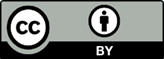 Copyright: © 2021 by the authors. Submitted for possible open access publication under the terms and conditions of the Creative Commons Attribution (CC BY) license (https://creativecommons.org/licenses/by/4.0/).ReferenceQuality assessment rating (out of 26)Fernández et al. [39]Fernández et al. [40]Fernández et al. [41]Fernández et al. [42]Fernández et al. [43]Fraser et al. [44]Yong et al. [47]Lueck et al. [52]Mapstone et al. [46]161716161517171719Davis and Sikorskii [64]16Dragan et al. [38]19LaBar et al. [45]Brandão et al. [63]1217Mosimann et al. [65]Vallejo et al. [66]Boucart et al. [67]Boucart et al. [68]19182219Coco et al. [69]20Daffner et al. [70]Lenoble et al. [71]Oyama et al. [72]Shakespeare et al. [73]Bourgin et al. [74]Kawagoe et al. [50]McCade et al. [49]Ogrocki et al. [48]Forde et al. [25]Yong et al. [51]20181618202319171319Lenoble et al. [76]19Fernández et al. [75]15Crutcher et al. [79]20Nie et al. [82]18Zola et al. [81]18Suzuki et al. [83]7Chau et al. [77]18Haque et al. [80]11Lagun et al. [78]17Fraser et al. [84]18Barral et al. [85]19DatabaseSearch IDSearch StringAPA PsycInfoS1(DE "Alzheimer's Disease" OR DE "Cognitive Aging" OR DE "Cognitive Impairment" OR DE "Mild Cognitive Impairment" OR DE “Healthy Aging” OR DE “Older Adulthood” OR DE “Geriatrics”) OR TI (Alzheimer* OR "cognitive aging" OR “cognitive ageing” OR "cognitive impair*" OR "mild cognitive impairment" OR "AD" OR "MCI" OR ((“cognitive ability” OR cog*) N3 (impair*)) OR amnestic OR non-amnestic OR “non amnestic” OR “healthy aging” OR “healthy ageing” OR “older adult*” OR “elder*” OR “healthy cognitive aging” OR “healthy cognitive ageing”) OR AB (Alzheimer* OR "cognitive aging" OR “cognitive ageing” OR "cognitive impair*" OR "mild cognitive impairment" OR "AD" OR "MCI" OR ((“cognitive ability” OR cog*) N3 (impair*)) OR amnestic OR non-amnestic OR “non amnestic” OR “healthy aging” OR “healthy ageing” OR “older adult*” OR “elder*” OR “healthy cognitive aging” OR “healthy cognitive ageing”)S2DE "Eye Movements" OR TI ("eye track*" OR "eye-track*" OR Oculomotor OR Ocularmotor OR "memory guided" OR “memory-guided” OR saccad* OR pro-saccad* OR prosaccade* OR “pro saccad*” OR anti-saccad* OR antisaccad* OR “anti saccad*” OR ((eye* OR retina* OR ocular* OR optic*) N3 (mov* OR track*))) OR AB ("eye track*" OR "eye-track*" OR Oculomotor OR Ocularmotor OR "memory guided" OR “memory-guided” OR saccad* OR pro-saccad* OR prosaccade* OR “pro saccad*” OR anti-saccad* OR antisaccad* OR “anti saccad*” OR ((eye* OR retina* OR ocular* OR optic*) N3 (mov* OR track*)))S3TI (natural* OR real* OR tea OR tea-making OR television OR TV OR watch* OR read* OR video* OR view*) OR AB (natural* OR real* tea OR tea-making OR television OR TV OR watch* OR read* OR video* OR view*)S4S1 AND S2 AND S3     S5(DE "Emotion Recognition" OR DE "Facial Affect Recognition" OR DE "Face Perception") OR TI ("emotion* recognition" OR "emotion* processing OR “emotion* perception” OR "affect recognition" OR "affect processing" OR “affect perception” OR "face perception" OR "face processing" OR "expression processing" OR "expression recognition" OR “expression perception” OR (face N3 processing))) OR AB ("emotion* recognition" OR "emotion* processing OR “emotion* perception” OR "affect recognition" OR "affect processing" OR “affect perception” OR "face perception" OR "face processing" OR "expression processing" OR "expression recognition" OR “expression perception” OR (face N3 processing)))     S6(DE "Locomotion" OR DE "Exercise" OR DE "Physical Activity") OR TI (“locomotion” OR “exercise” OR “physical activity” OR “walk*” OR “run*” OR “jog*” OR “stairs” OR “travel*”) OR AB (“locomotion” OR “exercise” OR “physical activity” OR “walk*” OR “run*” OR “jog*” OR “stairs” OR “travel*”))     S7(S1 AND S2 AND S5) OR (S1 AND S2 AND S6)     S8“VPC” OR “paired comparison*” OR “paired-comparison*” OR “free view*” OR “free-view*” OR “visual scan*” OR ((“natural” OR “scene”) AND (“view*” OR “vision”))     S9S1 AND S2 AND S8Academic Search UltimateS1((DE "MILD cognitive impairment" OR DE "AMNESTIC mild cognitive impairment") OR (DE "COGNITIVE aging" OR DE “OLDER People” OR DE “CENTENERIANS” OR DE “OLD-old” OR DE “AGING” OR DE “OLD age” OR DE “AGE factors in cognition” OR DE “INFLUENCE of age on ability”)) OR TI (Alzheimer* OR "cognitive aging" OR “cognitive ageing” OR "cognitive impair*" OR "mild cognitive impairment" OR "AD" OR "MCI" OR ((“cognitive ability” OR cog*) N3 (impair*)) OR amnestic OR non-amnestic OR “non amnestic” OR “healthy aging” OR “healthy ageing” OR “older adult*” OR “elder*” OR “healthy cognitive aging” OR “healthy cognitive ageing”) OR AB (Alzheimer* OR "cognitive aging" OR “cognitive ageing” OR "cognitive impair*" OR "mild cognitive impairment" OR "AD" OR "MCI" OR ((“cognitive ability” OR cog*) N3 (impair*)) OR amnestic OR non-amnestic OR “non amnestic” OR “healthy aging” OR “healthy ageing” OR “older adult*” OR “elder*” OR “healthy cognitive aging” OR “healthy cognitive ageing”)S2(DE "EYE movements" OR DE "EYE movement measurements" OR DE "EYE tracking" OR DE “SACCADIC eye movements”) OR TI ("eye track*" OR "eye-track*" OR Oculomotor OR Ocularmotor OR "memory guided" OR “memory-guided” OR saccad* OR pro-saccad* OR prosaccade* OR “pro saccad*” OR anti-saccad* OR antisaccad* OR “anti saccad*” OR ((eye* OR retina* OR ocular* OR optic*) N3 (mov* OR track*))) OR AB ("eye track*" OR "eye-track*" OR Oculomotor OR Ocularmotor OR "memory guided" OR “memory-guided” OR saccad* OR pro-saccad* OR prosaccade* OR “pro saccad*” OR anti-saccad* OR antisaccad* OR “anti saccad*” OR ((eye* OR retina* OR ocular* OR optic*) N3 (mov* OR track*)))S3TI (natural* OR real* OR tea OR tea-making OR television OR TV OR watch* OR read* OR video* OR view*) OR AB (natural* OR real* tea OR tea-making OR television OR TV OR watch* OR read* OR video* OR view*)S4S1 AND S2 AND S3     S5(DE "LOCOMOTION" OR DE "LOCOMOTOR control")) OR TI ((“locomot*” OR “exercise” OR “physical activity” OR “walk*” OR “run*” OR “jog*” OR “stairs” OR “travel*”)) OR AB ((“locomot*” OR “exercise” OR “physical activity” OR “walk*” OR “run*” OR “jog*” OR “stairs” OR “travel*”)      S6(DE "FACIAL expression") AND (DE "FACE perception" OR DE "FACE perception testing")) OR TI (("emotion* recognition" OR "emotion* processing OR “emotion* perception” OR "affect recognition" OR "affect processing" OR “affect perception” OR "face perception" OR "face processing" OR "expression processing" OR "expression recognition" OR “expression perception” OR (face N3 processing)))) OR AB (("emotion* recognition" OR "emotion* processing OR “emotion* perception” OR "affect recognition" OR "affect processing" OR “affect perception” OR "face perception" OR "face processing" OR "expression processing" OR "expression recognition" OR “expression perception” OR (face N3 processing)))     S7(S1 AND S2 AND S5) OR (S1 AND S2 AND S6)     S8“VPC” OR “paired comparison*” OR “paired-comparison*” OR “free view*” OR “free-view*” OR “visual scan*” OR ((“natural” OR “scene”) AND (“view*” OR “vision”))     S9S1 AND S2 AND S8MEDLINE CompleteS1(MH "Cognitive Aging" OR MH "Cognitive Dysfunction" OR MH "Alzheimer Disease" OR MH “Frail Elderly OR MH “Healthy Aging” OR MH “Aging”) OR TI (Alzheimer* OR "cognitive aging" OR “cognitive ageing” OR "cognitive impair*" OR "mild cognitive impairment" OR "AD" OR "MCI" OR ((“cognitive ability” OR cog*) N3 (impair*)) OR amnestic OR non-amnestic OR “non amnestic” OR “healthy aging” OR “healthy ageing” OR “older adult*” OR “elder*” OR “healthy cognitive aging” OR “healthy cognitive ageing”) OR AB (Alzheimer* OR "cognitive aging" OR “cognitive ageing” OR "cognitive impair*" OR "mild cognitive impairment" OR "AD" OR "MCI" OR ((“cognitive ability” OR cog*) N3 (impair*)) OR amnestic OR non-amnestic OR “non amnestic” OR “healthy aging” OR “healthy ageing” OR “older adult*” OR “elder*” OR “healthy cognitive aging” OR “healthy cognitive ageing”)S2(MH "Eye Movements" OR MH "Eye Movement Measurements" OR MH "Eye-Tracking Technology" OR MH “Saccades”) OR TI ("eye track*" OR "eye-track*" OR Oculomotor OR Ocularmotor OR "memory guided" OR “memory-guided” OR saccad* OR pro-saccad* OR prosaccade* OR “pro saccad*” OR anti-saccad* OR antisaccad* OR “anti saccad*” OR ((eye* OR retina* OR ocular* OR optic* ) N3 (mov* OR track*)))OR AB ("eye track*" OR "eye-track*" OR Oculomotor OR Ocularmotor OR "memory guided" OR “memory-guided” OR saccad* OR pro-saccad* OR prosaccade* OR “pro saccad*” OR anti-saccad* OR antisaccad* OR “anti saccad*” OR ((eye* OR retina* OR ocular* OR optic* ) N3 (mov* OR track*)))S3TI (natural* OR real* OR tea OR tea-making OR television OR TV OR watch* OR read* OR video* OR view*) OR AB (natural* OR real* tea OR tea-making OR television OR TV OR watch* OR read* OR video* OR view*)S4S1 AND S2 AND S3     S5((MH "Locomotion") OR (MH "Movement") OR (MH "Motor Activity") OR (MH "Exercise") OR (MH "Walking") OR (MH "Stair Climbing") OR (MH "Running") OR (MH "Jogging")) OR TI ((“locomot*” OR “exercise” OR “physical activity” OR “walk*” OR “run*” OR “jog*” OR “stairs” OR “travel*”)) OR AB ((“locomot*” OR “exercise” OR “physical activity” OR “walk*” OR “run*” OR “jog*” OR “stairs” OR “travel*”))     S6((MH "Facial Recognition" OR MH "Facial Expression")) OR TI (("emotion* recognition" OR "emotion* processing OR “emotion* perception” OR "affect recognition" OR "affect processing" OR “affect perception” OR "face perception" OR "face processing" OR "expression processing" OR "expression recognition" OR “expression perception” OR (face N3 processing)))) OR AB (("emotion* recognition" OR "emotion* processing OR “emotion* perception” OR "affect recognition" OR "affect processing" OR “affect perception” OR "face perception" OR "face processing" OR "expression processing" OR "expression recognition" OR “expression perception” OR (face N3 processing))))     S7(S1 AND S3 AND S4) OR (S2 AND S3 AND S4)     S8“VPC” OR “paired comparison*” OR “paired-comparison*” OR “free view*” OR “free-view*” OR “visual scan*” OR ((“natural” OR “scene”) AND (“view*” OR “vision”))     S9S1 AND S2 AND S8Study Participant group studied, n (of which females) Participant age (SD) Diagnostic Criteria Cognitive Tests, group: score (SD) Task Type Paradigm and Dependent Measures Eye tracking Device Main results Conclusion Daffner et al. (1992)[70] AD 12 (7) HOC 10 (7) 73.1 (4.7) 71 (6.4) NINCDS-ADRDA criteria; CT scan BDS, AD: 11 (7.1), HOC: 0.9 (0.88) Naturalistic task Free viewing of static images containing incongruous elements. Fixation duration overall and on ROIs. Frequency of fixations on ROIs. Applied Science Laboratories Model 3000 AD looked at less ROIs than HOC (p<0.05). For the incongruous horse image, 67% of AD did not look at the incongruous region compared with 33% HOC. AD showed significantly shorter and fewer fixations on incongruous region (p<.05). No difference in mean fixation duration across all ROIs. No differences were observed for the lion incongruous picture. AD: Discrepancy between image types may be attributable to the incongruous element of the lion image being overtly visible in comparison to the horse image. AD: diminished visual exploration of stimuli overall and give less attention to inconrgruous elements. AD: have impaired ability to recognise incongruous stimuli/ diminished novelty-seeking drive. LaBar et al. (2000)[45] AD 9 (5) HOC 9 (7) HYC 24 (13) 76 (4) 67 (5) 26 (4) NINCDS-ADRDA; neurological/neuropsychological examinations. MMSE, AD: 24 (4), HOC: 29 (2) WMS-LM, AD: 11 (6), HOC: 30 (5) Naturalistic Task. . Free search of emotionally valenced static images Latency of first saccade, duration of sustained attention Infrared oculography (ISCAN)  Latency to initiate first saccade, first saccade latency, duration of sustained attention, and attentional orienting did not differ between HYC, HOC, and AD. AD: can direct attention to negatively valenced content in a normal manner. . Lueck, Mendez, and Perryman (2000) [52] AD 14 (10) HOC 14 (6) 75.14 (4.44) 72.43 (6.66) NINCDS-ADRDA; presence of predominant bilateral temporoparietal hypometabolism on SPECT or PET scans. MMSE, AD: 18.79 (3.31), HOCc CDRS, AD: 1 (0.44), HOC: 0.0 CERAD (Verbal fluency), AD: 10.21 (4.85), HOCc CERAD (Mini-BNT), AD: 11.36 (2.82), HOCc Reading task Silent reading Portion of text read, forward saccades, saccadic regressions, fixation duration, Saccadic duration. Ober2 (Permobil) AD read smaller portions (48% ) of text in 14s than HOC( 69.9%; p<0.001)AD more forward saccades (p< .001) and regression saccades (p< .001).  Saccade duration did not differ. AD longer fixation duration (p<.001). No significant correlations between amount read and MMSE. Amount read declined with increasing dementia severity (p<0.01). AD: Altered eye movements during reading present in early stages. Correlation between decreased amount read with increasing dementia severity potentially reflects disturbed lexical-semantic access. Ogrocki et al. (2000)[48] AD 17 (10) HOC 15 (10) 73.9 (7.8) 72.7 (4.1) NINCDS-ADRDA; DSM-IV; neurological assessment; laboratory tests; neuropsychological assessment MMSE, AD: 21.8 (3.8), HOC: 29.2 (0.7) Naturalistic taskEmotion identification Total fixations and number of fixations within ROI Fixation Duration Emotion identification accuracy RK-426PC Pupil/corneal reflection tracking system (ISCAN) AD fixated less on the faces than HOC (p<.05), particularly the eye region (p<.05). The difference between groups for face fixations was significantly larger than the difference for off-face fixations (p≤.05). Group differences for fixations on the eyes were significantly larger than those for the mouth (p≤..05). AD spent significantly longer scanning the face than HOC (p<.05) and spent more time looking at off-face areas (p<.05). The difference in dwell time on the eyes was not significant, however controls fixated on the eyes with more than 5 glances whereas AD used around 3. Correlations between MMSE and total fixations, number of fixations (on or off face), number of fixations in each ROI were not significant. AD and HOC did not differ in emotion identification accuracy. However, AD participants who were better at emotion identification did not differ from HOC on any scanning measures. Whereas, AD participants who performed poorly had fewer fixations (p<.05) and shorter dwell time (p<.05) on the face than HOC. AD: allocate attention differently than HOC during face viewing. AD: possibility of abnormal visual exploration strategies contributing to emotion identification deficits. Mapstone et al. (2001)[46] AD 13 (9) HOC 13 (9) HYC 11 (5) 75.7 (5.7) 73.9 (4) 27.4 (3.9) NINCDS-ADRDA; neurological/neuropsychological examinations. MMSE, AD: 24.3 (3.1), HOC: 28.2 (1.5) WMS-LM Memory, AD: 2.1 (3.7), HOC: 25.6 (9.3) Eye movement Behaviours during Every-day tasks and Real-life Simulations Car driving simulation Number of fixations, percentage of fixations inside the ROI, fixation duration Infrared Eye Tracking System (ISCAN, RK-426PC) HYC fixation duration shorter than HOC and AD (non-significant).Number and duration of fixations, and percentage of fixations inside ROI differ between HOC and AD. HYC made more total fixations (p=.01) and more fixations within the ROI (p=.01) than HOC. HOC /AD: unable to covertly attend to peripheral distractors when driving, instead directing gaze towards them, suggesting deficit in ability to switch between covert and overt attention. Mosimann et al. (2004)[65] AD 24 (13) HOC 24 (9) 74.3 (6.3) 72.9 (6.9) DSM-IV; and NINCDS-ADRDA; CT/MRI scans MMSE, AD: 20.1 (5.4), HOC: 29.1 (0.8) Naturalistic task. Clock Reading Fixation duration, saccade length, exploration time Infrared eye tracking EyeLink (SRResearch) AD fixation duration (p=.043) and exploration longer than HOC (p<.001).AD shorter saccade length than HOC (p=.001).Time to initiation of first ROI fixation was longer in AD than HOC (p<.001).AD had lower percentage of fixations inside the ROI (p=.026). AD: impaired ability to strategise focus on relevant aspects of clock suggesting selective attention impairment. Crutcher et al (2009) [79]MCI 6HOC 15PD 470 (8.1)67.5 (5.6)63.8 (6.4)MCI: standardised assessment by 3 clinicians; evidence of memory decline and possibly other cognitive domains with a severity insufficient to meet DSM-III-R criteria for dementia.MMSE,MCI: 27.5 (2.8); HOC: 29.1 (1.3);PD: 29.0 (0.8)Naturalistic TaskVPC Task Total number of fixationsTotal looking time% Looking time on novel stimuliApplied Science Laboratories (ASL) Model 5000 remote pan/tilt camera systemFamiliarization phase:No differences for total looking time or number of fixations across groupsTest phase:Significant delay and group interaction (p=.012). No significant difference between groups for the 2 second delay looking at the novel image.2- minute delay: MCI spent significantly less time viewing the novel stimulus than HOC (p<.01) and PD (p<.05). No difference between PD and HOC. No significant differences in total number of fixations between groups.MCI: comparable performance on 2sec delay but impaired performance on the 2min delay suggests presence of a recognition memory deficit. Forde et al. (2010)[25] ADS: 1 (0) AD: 1 (1) HOC: 2 (1)` 31 59 50, 30c Diagnosed by clinicians 3 years prior; MRI showing mild temporal atrophy dWAIS IQ, ADS: 58. WMS-VMI, ADS: 58 WMS-ACI, ADS: 63. MMSE, AD: 21e Behaviours during Every-day tasks and Real-life Simulations. Tea Making Number of fixations during ORAs Durations of ORAs Fixations on objects between ORAs Orientating eye movements Number of looks per object No eye-tracker model provided. All groups made comparable numbers of fixations per object related action (ORA) and proportion of fixations during ORAs compared to those between ORAs. The mean duration of ORAs did not differ between groups. No difference between AD and HOC on fixations to objects related to and unrelated to the ongoing ORA. Proportions of task-relevant and task-irrelevant fixations between ORAs were comparable between groups. Duration of fixations between ORAs were also similar.10-15% of fixations were related to the upcoming ORA prior to manipulation in AD and HOC, but not ADS. All groups looked at objects for a similar number of times. AD: demonstrated comparable tea making ability and eye movement patterns to HOC. Lagun et al (2011) [78]MCI 10AD 20HOC 3072.2 (6.9)72.4 (10)70.9 (7.1)Formal diagnosis of MCI or AD established by neuropsychological battery and review by 3 clinicians.MMSE,not reported.Naturalistic Task.VPC task.AUC analysisASL eye tracker (120 Hz sampling rateMethod when trained achieved an accuracy of 87%, sensitivity of 97% and specificity of 77% in distinguishing between AD, MCI and HOC based on their VPC performance.VPC performance can distinguish between AD, MCI and HOC. Machine learning methods can aid in automatic detection of cognitive impairmentFernández et al. (2013) [39] HOC: 20 (12) AD: 20 (12) 71 (6.1) 69 (7.2) DSM-IV; MRI (n=12) or CT (n=8) scans; biochemical analysis; physical/neurological examination MMSE, AD: 23.2 (0.7), HOC: 27.8 (1.0) ACE-R, AD: 82.4 (2.1) Reading taskReading (sentences). Total, first-pass, second-pass, single fixations, and regressions. Skipped words Saccade amplitude and duration EyeLink 1000 Desktop Mount (SRResearch) AD made more total (p≤.001), first-pass (p≤.05), and second-pass fixations (p≤.001) than HOC. AD skipped more words (p≤.05) and made more regressions (p≤.01), but made fewer single fixations than HOC (p≤.001). AD had decreased size of outgoing saccades for word frequency (p<.001), word length (p<.001), and word predictability (p<.001). AD fixation durations were higher for every saccade size (p<.001) AD: differences in eye movement patterns during reading suggestive of impaired retrieval and memory. AD: Increased second-pass fixations and regressions suggest impairment in word processing and an inability to direct attention according to the word just read. Zola et al. (2013) [81]AD 20 (10)aMCI 32 (14)HOC 60 (40)After 3 years, participants were re-assessed and divided based on whether their diagnosis had changed to either aMCI or AD.Converters 17 Non-converters 75 72.2 (10.2)70.2 (8.0)69.7 (7.2)aMCI: Alzheimer’s Disease Centers UDS neuropsychological test battery.AD: criteria not provided.MMSE, AD: 22.2 (5.0), aMCI 27.3 (1.8), HOC 29.2 (1.1).Naturalistic task.Visual paired comparison.Comparisons between those whose diagnosis converted to aMCI/AD and those whose did not in the 3 years between testing.Percentage looking time to novel stimuli.Total looking time.Total number of fixations.Applied Science Laboratories Model 6000 camera. Familiarisation phase:No significant difference between converters and non-converters in total number of fixations or total looking time.Test phase:Converters significantly lower percentage looking time to novel stimuli than non-converters (p<.001). Total fixations, and total looking time did not differ between converters and non-converters. Amongst non-converters, aMCI ,HOC and AD did not differ in percentage looking time for novel images.AUC analysis showed that the VPC task could powerfully discriminate between those who will and will not convert to aMCI/AD.All but one participant who scored <50% on the VPC task converted to AD/aMCI within 3 years of testing. <50% to 67% less risk. >67% were at zero risk of cognitive decline regardless of whether HOC or aMCI.Low VPC score was a significant predictor of conversion (p=003), but the interaction with diagnostic group was not significant.Scores on the VPC can predict change in diagnosis from aMCI to AD or from HOC to aMCI up to 3 years before a change in clinical diagnosis.Brandão et al. (2014)[63] AD 5 (3) HOC 10 (7) 78.31 (6.65) 80.92 (5.51) Diagnosed by two neurologists based on NINCDS-ADRDA criteria MMSE, AD: 20.91 (4.25), HOC: 28.37 (1.02) Naturalistic task. Recalling life events using static visual cues (on-topic versus off-topic) Fixation duration Mobile head-mounted eye tracker (SMI HED 50Hz) AD looked at on-topic (p<.01) and off-topic (p<.05) sentences longer. HOC looked longer at on-topic pictures (p<.01). AD showed no difference between conditions (p=.1). HOC looked longer at experimenter’s face than AD (p<.05) in off-topic, but not on-topic, condition (p=.09). AD looked at experimenter’s face longer than screen overall (p<.01). HOC looked at screen longer in on-topic than off-topic condition (p<.01). HOC looked longer at screen in blank screen condition (p<.05). AD looked longer at screen in on-topic (p<.01) and off-topic conditions (p<.01), but no difference between test conditions (p=.06). AD: no difference in fixation duration for on-topic versus off-topic cues suggests deficits in inhibiting irrelevant stimuli. AD: greater tendency to fixate on experimenter’s face suggests discourse processing deficit and overreliance on communicative partner. Boucart et al. (2014a) [67] PCA 6 (3) AD 14 (8) HOC 15 (10) HYC 10 (7) 65.4 (5) 71.5 (10) 66 (7) IWG research criteria; hippocampal atrophy on MRI; neuropsychological assessment; CSF biomarker assays; PET/SPECT MMSE, PCA: 22.5 (3.61), AD: 23.3 (1.34) DRS, PCA: 114.5 (13.63), AD: 112.42 (24.55) Studies employing goal-directed paradigms with naturalistic stimuli Saccadic categorisation task Response accuracy Saccade latencies Response time Red-m pupil-tracking system (Senso-Motoric Instruments) Only HYC showed a difference between left and right targets (p<0.029) with greater accuracy for leftwards targets (87.8%).Saccade latency did not differ between HYC and HOC. HYC were more accurate than HOC (p<.001).AD did not differ from HOC on latency. When naturalistic scenes were presented AD were less accuract than HOC (p<.05). PCA slower than HOC (p<.001) and less accurate for naturalistic scences (p<.05). PCA slower than AD (p<.001) but not less accurate. Across groups, Saccade latencies were similar for targets in scenes and isolated targets. Accuracy was greater for targets in scenes (p<0.001), but was only statistically significant for HOC and HYC. AD: demonstrate a speed-accuracy tradeoff to compensate for decreased cognitive control or to reduce errors. Fernández et al. (2014a)  [40] AD, 18 (11) HOC, 40 (29) 69 (7.2) 71 (6.1) DSM-IV MMSE, AD: 23.2 (0.7), HOC: 27.8 (1.0) Reading taskReading (sentences). skipping rates First-pass, and second-pass fixations. Regressions and intra-word regressions. fixation duration Word predictability effects Saccade amplitude EyeLink 2K Desktop Mount (SRResearch) Comprehension not significantly different between AD and HOC. AD made more second-pass fixations and fewer first-pass fixations than HOC. AD made more intra-word and previous word regressions, but skipped fewer words than HOC.Fixation duration longer in AD. Only HOC had negative word predictability effects on fixation duration (shorter fixation duration for predictable words). Word frequency and length/frequency interaction effect on fixation  duration was significant for AD and HOC. The larger the distance between last fixation location and beginning of the next word, the shorter fixation duration in AD (but the longer in HOC). Saccade amplitude smaller in AD than HOC. AD: results suggest word-processing deficit and inability to shift attention according to the word just read. Unaffected by word predictability suggesting impaired retrieval mechanism. Boucart  et al. (2014b) [68] AD 17 (8) HOC 23 (15) HYC 24 (17) 70.2 (3.1) 72 (7.5) 28.2 (2) Neuropsychological assessment, MRI, CSF biomarkers, SPECT or PET. MMSE, AD: 23.4 (0.8), HOC: 29.46 (0.5) DRS, AD: 126.9 (6.2) Studies employing goal-directed paradigms with naturalistic stimuli Saccadic choice task Latency, amplitude, and duration of first saccade Accuracy iViewX (Senso-Motoric Instruments) HYC were more accurate than HOC (p<0.001) and HOC were more accurate than AD (p=0.05). Accuracy was best for left targets in all groups (p<0.001).First saccade landed within ROI in HYC more than HOC and AD.Groups and target location did not differ significantly in terms of saccadic latency, amplitude, and duration. AD: more difficulty discriminating animals from distractors within scenes, suggests deficits in detecting relevant information. Fernández et al. (2014b) [41]  AD 20 (12) HOC 40 (29) 69 (7.3) 71 (6.1) DSM-IV; physical/neurological examination; APOE e3/e4 genotype; thyroid test; MRI (n=12), CT (n=8); biochemical analysis MMSE, AD: 24.2 (0.8), HOC: 27.8 (1.0) ACE-R, AD: 84.4 (1.1) Reading taskReading (sentences) Word predictability Fixation duration EyeLink 1000 Desktop Mount (SRResearch) Fixation duration longer in AD.HOC fixation duration affected by word predictability (shorter duration for more predictable).  AD and HOC fixation  duration decreased with an increase in word frequency, and increases with word length. AD: unaffected by predictability suggesting impaired retrieval mechanism. Increased fixation duration suggests difficulty in processing meaning. Chau et al. (2015) [77]AD 41 (19)HOC 24 (12)79.2 (6.7)76.2 (6.4)DSM-IV; NINCDS-ADRDAMMSE, AD: 22.2 (4.0)HOC: 28.1 (2.0)Naturalistic TaskVPC taskRelative fixation timeFixation time within images (ROI)Average fixation durationThe VAST (EL-MAR Inc.)When all images were novel, no differences in average fixation duration and fixation time within images were observed. Both HOC and AD showed greater fixation time within images on novel compared to repeated images (p<.001)AD patients had lower relative fixation time on novel than repeated images (p= 0.001) compared to HOCReduced relative fixation time was associated with lower scores on MMSE (p=0.020)AD: spent less time fixating on novel stimuli than HOC suggesting a decreased capacity for novelty preference and selective attention.Fernández et al. (2015a)[42] pAD 20 (12) HOC 40 (29) 69 (7.3) 71 (6.1) DSM-IV MMSE, AD: 24.2 (0.8), HOC: 27.8 (1.0) ACE-R, AD: 84.4 (1.1) Reading taskReading (proverbs) Fixation duration Word predictability EyeLink 1000 Desktop Mount (SRResearch) AD fixation duration longer. Predictably of word n-1 and n-2 increased or decreased fixation duration respectively in HOC.AD unaffected by the predictability of words.HOC fixation duration affected by of n-2 and n-1 frequency.AD fixation duration only affected by the frequency of n. AD: general reading preserved, but semantic content processing impaired. Fernandez et al. (2015b) [75]AD 35 (22) HOC 35 (24)68 (6.4)70 (6.2)DSM-IV; physical/neurological examination; APOE e3/e4 genotype; thyroid test; biochemical analysis; MRI (n=27), CT (n=8)No cognitive tests described.Reading taskReading (sentences)Total number of fixationsFirst-pass fixationsSecond-pass fixationsEyeLink 1000 Desktop Mount (SRResearch) AD significantly higher total fixations when reading regular sentence. (p<.0001) and highly predictable sentences (p<.0001)AD significantly more first-pass fixations than HOC for both regular (p<.0001) and highly predictable sentences (p<.0001).AD significantly higher second-pass fixations than HOC for both regular (p<.01) and highly predictable sentences (p<.003). HOC made fewer second-pass fixations than first-pass, whereas the opposite was true for AD.Single fixations were significantly lower in AD than HOC for both regular (p<.0001) and highly predictable sentences (p<.0001). The number of re-fixated words was significantly higher in AD than HOC for regular (p<.0001) and highly predictable sentences (p<.0001).Mean total reading time was higher in AD than HOC for both highly predictable (p<.0001) and regular sentences (p<.0001).Mean outgoing saccades were significantly shorter in AD than HOC. No significant increase in outgoing saccades for highly predictable sentences was observed in AD, but were in HOC.The effect of the predictability of word N-1 on mean outgoing saccades was only significant in HOC. Increases in cloze predictability of word N only increased outgoing saccades significantly in HOC. The predictability of N+1 only increased saccade length in HOC and not AD.AD: show an impaired ability to use sentence context for predicting upcoming words. Suggests impairments in the recognition and retrieval of words.Lenoble et al. (2015) [76]AD 20 (14)HOC 28 (18)HYC 26 (13)71.4 (5.8) 69.1 (7.1) 26.7 (2.3)  NINCDS-ADRDA/R criteria MMSE, AD: 23.8 (1.1), HOC: 29.1 (0.6)Studies employing goal-directed paradigms with naturalistic stimuli Saccadic choice task Latency, of first saccade Accuracy Red-M; Senso-Motoric insturmentsSaccade latency did not differ between AD, HOC and HYC -Overall AD, accuracy comparable to HOC and YC.AD were lessaccurate when the target was a countryside scene (50.2%) than when the target was an urbanscene, whereas no significant differences were observed for HOC and YC AD: Saccades to naturalistic images are only affected by the nature of the imageShakespeare et al. (2015)[73] PCA 7 (5)    AD 8 (4)HOC 19 (14) 58.9(6.3), 69.7(4.7), 63.1(5.2) PCA: clinical criteria for PCA (Mendex et al., 2002); diagnosis of AD; score in the normal range on the RMT for words; Biomarker neuropathology. AD: Dubois criteria; impaired range on the RMT for words; biomarker neuropathology. MMSE:        PCA 22.6 (2.57); AD 22.6 (4.50); HOCc Studies employing goal-directed paradigms with naturalistic stimuli.Exploratory scanning of naturalistic visual scenes/ Visual search task Fixation duration Saccadic amplitude Fixation position Fixations in ROI Scanpath consistency Eyelink II (SR Research) Exploratory scanning:Fixation duration did not significantly differ between  PCA and AD (p=.22) but trend for longer fixations in AD than HOC(p=.054). Saccade amplitude did not differ between AD and HOC (p=.22). Amplitude larger in AD than PCA when age controlled for (p < .001) but not when age and saccade gain controlled for (p = .14). No difference in distance of fixation from centre between AD and HOC (p =.61). Visual search task:AD trend towards lower proportion of fixations within ROI than HOC. AD and PCA did not differ (p = .22)AD trend towards an increased time until first fixation in ROI than HOC.HOC and AD patients did not differ in scanpath –consistency between search and non-search tasks (p=0.63). However, when comparing search and non-search tasks HOC, but not AD, demonstrated task-appropriate difference in scanpaths. AD: lack of modulation of scanpaths suggests poor perception and memory dysfunction. Suzuki et al. (2015) [83] AD 1 (1) PCA 1 (1) HOC 1 (1) No participant ages provided. No diagnostic criteria provided. No diagnostic criteria provided. Naturalistic task Locomotion. Average fixation duration. Average resultant acceleration of left foot from start steeping to the completion of each task.SMI ETG eye tracker. HOC faster resultant acceleration than PCA and AD. AD was faster than PCA.All participants were slowest at the stair task. Resultant accelerations of AD and PCA when ascending were similar. AD faster than PCA when descending.AD and HOC, but not PCA, showed no significant difference in resultant acceleration between U-shape and straight corridors.In the open room task, both AD and PCA, but not HOC, had widely distributed standard deviations.Mean fixation duration was longer in PCA than AD or HOC. No significant difference in fixation duration between AD and HOC across all tasks. AD: variability in the open room task due to secondary visuospatial impairments and deficits in memory and executive function. Yong et al. (2015)[47] PCA 15 (9 AD 6 (4) HOC 6 (4) 61 (6.6) 62 (7.5) 61.3 (4.6) NIAAAC MMSE, PCA: 19.0 (4.2), AD: 22.8 (5.3)c Reading taskReading (passages) Mean reading time Number of saccades Number of fixations EyeLink II (SRResearch) AD reading tended to be less accurate than HOC (p=.054). AD passage reading time was longer than HOC (p<.05). Spatial variables (e.g. word distance from centre of screen / paragraph, position in paragraph) did not affect reading accuracy in AD. Saccades, fixations and fixation durations did not differ between AD and HOC. AD: no differences in patterns of eye movements when reading compared to HOC. Fernández et al. (2016)[43] AD 35 (22) HOC 35 (24) 68 (6.4) 70 (6.2) DSM-IV; physical/neurological examination; APOE e3/e4 genotype; thyroid test; MRI (n=12), CT (n=8); biochemical analysis MMSE, AD: 25.3 (0.9), HOC: 28.8 (1.0) ACE-R, AD: 84.4 (1.1) Reading taskReading (sentences) Predictability effects Mean fixation duration Change in fixation duration following max jump EyeLink 1000 Desktop Mount (SRResearch) AD fixation duration higher in regular and highly predictable sentences.AD fixation duration increased after max jump in predictable and regular sentences for, but decreased for HOC.AD unaffected by cloze-predictability of any words. HOC unaffected by cloze-predictability of n-1, but decreased fixation duration for n and increased fixation duration for n+1. AD no difference in fixation duration between pre- and post max jump. HOC longer fixation durations in pre-max jump. AD: impairment in max jump suggests impaired prediction and retrieval of upcoming words. Vallejo et al. (2016)[66] AD 18 (10) HOC 20 (10) 74.3 (7.6) 72.2 (3.4) ICD (10th edition) criteria; CERAD neuropsychological battery; MRI; BADS; Functional Activities Questionnaire MoCA, AD: 19.4 (4.5), HOC: 28.5 (1.1) Studies employing goal-directed paradigms with naturalistic stimuli. Go-NoGo visual search task of naturalistic scenes Percentage of fixations in eccentricity areas, mean fixation time Mean distance between gaze position and target position at target onset Integrated eye camera (Octopus 900) No differences in overall target detection between AD and HOC.AD target detection only lower for 10o eccentricity (p=.024)AD were slower than HOC in detecting targets (p<.05). Both groups were slower at larger eccentricities (p<.05). Percentage of incorrect responses to distracters was equivalent in AD and HOC (p>.05) and not influenced by eccentricity (p>.05). AD produced less fixations than HOC in the 0-20° eccentricity area (p<.001) and more fixations than HOC in the 40-60° (p<.05) and >60° (p<.01) areas. There was no difference between groups for 20-40° Mean fixation time did not differ between groups (p>.05)HOC had shorter distance between gaze position and target position at target onset than AD (p<.001) AD: attending to central cues requires voluntary attentional control suggesting impaired selective attention. AD: longer time to detect targets suggests difficulty attending to relevant parts of space and covertly shifting attention to the periphery as well as an impaired ability to enact precise and quick eye movements. Dragan et al. (2017)[38] HYC 17 (12) HOC 10 (9) pMCI 8 (5) AD 9 (4) 22.8 (3.1) 66.4b 69b 69.1 (7.8) NIAAAC; Score of 12-23 on ADAS-cog11; Score of 0.5-1 on CDRS MoCA, HOC: 28.1, pMCI: 23.1, AD: No data Naturalistic taskVisual search of natural scenes (Experiment 1: Flicker Change Detection Memory Task; Experiment 2: Target Detection Memory Task) Fixation location and duration Lab-iView X infrared eye tracking system (Sen-soMotoric Instruments) Experiment 1: Scanning more focused in HYC than HOC (p=.013) and pMCI (p <.001). AD scanning more diffused than HOC (p <.001) and pMCI (p <.001). pMCI scanning more diffused than HOC (p = .068).AD made more fixations than HOC (p <.001) and pMCI (p<.001).HYC found targets fastest (p <.001); no significant differences between HOC, pMCI, and ADAD search times increased with longer encoding-duration (p<.05).AD Old/new scene judgements less accurate than HYC (p< .001), HOC (p < .001) and pMCI (p < .05). Experiment 2: HYC target detection faster than HOC (p<.05) and pMCI (p<.01); AD slower than HOC (p<.05) and pMCI (p<.05) after two presentations.After four presentations, AD speed similar to HOC second presentation. AD: impaired scanning and memory-guided search of natural scenes. Fraser et al. (2017)[44] MCI 27 (14) HOC 30 (21) 70.3 (5.8) 68.0 (7.5) Neuropsych-ological examination; MRI, blood tests; lumbar punctures. MMSE, MCI: 28.2 (1.3), HOC: 29.6 (0.6) Reading taskReading (short texts & comprehension) First-pass, later-pass, multi-fixations, and re-fixations EyeLink 1000 Desktop Mount HOC made more first-pass fixations (p < .001). MCI made more second-pass fixations (p <.001). Machine learning could distinguish between MCI and HOC up to 86% accuracy. MCI: greater tendency to skip words and return to them later compared with HOC. Kawagoe et al. (2017)[50] aMCI 18 (10) HOC 18 (13) 77.61 (5.32) 74.05 (16.66) NIAAAC; neuropsychological tests; psychological assessments; assessments of activities of daily living; MRI or CT; SPECT; blood count and metabolic panel. MMSE, aMCI: 24.22 (3.90), HOC: 28.11 (1.64) WMS-LM I, aMCI: 2.50 (2.03), HOC: 9.22 (3.70) WMS-LM II, aMCI: 1.00 (1.88), HOC: 7.66 (4.02) Naturalostic Perception and short-term memory of faces and houses Fixation duration Number of fixations Tobii TX300 (Tobii Technology) Compared to HOC, aMCI participants showed an effect of condition (perception or memory) with accuracy reduced for face memory compared to face perception (p<0.001). Significant interaction between group (HOC and aMCI) and stimulus (faces or house) with results showing delayed resonses for face stimuli in the aMCI group (p<0.001). Eye tracking face stimuli: significant interaction between group (HOC and aMCI) and AOI (eyes, nose and mouth). HOC longer fixations to the eye and nose regions for the perception (P=0.002) and memory (p<0.001) conditions. In the memory-study condition both groups made longer fixations to the eyes compared to the nose (p=0.026) and mouth (p=0.011) regions. The aMCI group indicated a fixation shift towards the mouth over the eyes and nose regions compared to the HOC group in the memory-test condition and showed longer fixation durations. aMCI: Face-specific impairments evidenced by proportion of correct responces, especially in memory conditions. Results indicated face-specific deficits seen in the  aMCI group was exacerbated when the memory load of the task was increased. Bourgin et al. (2018)[74] AD 18  (9) HOC 33 (18) 74 (9) 71 (7) NIAAAC; MRI; neurological examination. MMSE, AD: 24.57 (3.41), HOC: 29.28 (0.98) Studies employing goal-directed paradigms with naturalistic stimuli Prosaccade tasks using naturalistic stimuli . (Please note this paper also employed anti-saccade task paradigms however the results are not incorporated here as this is not a naturalistic task)Saccadic error rate Saccadic reaction  time Eyelink 1000 eye tracker (SR Research)  - Saccadic reaction time of people with AD comparable to HOC -Significant effect of emotional valence on reaction time (p<.05). - Shorter saccadic reaction time for HOC for emotional than neutral stimuli (p<.001) and for negative than positive stimuli (p<.05). No significant effect of emotional valence on AD saccadic reaction times. AD: results suggest impairment in early emotional attention (rather than an impairment of working memory) when the emotional stimulus is distracting/ when there are no complex cognitive process involved and attention is relying on early orientation mechanisms. Lack of effect of emotional valence suggests over-processing of stimuli and an impairment in selectivity. Lenoble et al. (2018)[71] AD 12 (7) HOC 12 (6) HYC 12 (6) 71.7(5.9) 70.2 (6.8) 25.9 (3.1) Neuropsychological assessment; MRI; CSF biomarkers or SPECT; PET scan. MMSE AD: 23.1 (1.1), HOC: 29.3 (0.6) Naturalisitc task (free-viewing) and artificial task involving naturalistic stimuli (implicit/explicit saccadic choice task) Free-viewing and implicit/explicit saccadic choice task First saccade accuracy and latency Red-M Senso-Motoric Instruments:Teltow Germany Free viewing:AD looked more towards incongruent pictures than HYC (p<.05). No significant differences between AD and HOC.No effect of congruency on first saccade latency. Implicit task:Effect of group on accuracy of first saccade (p<.001). HOC and AD did not differ, but HYC performed better than HOC (p<.001) and AD (p<.001). Effect of group on latency of first saccade (p<.001). HYC slower latency of first saccade to target than HOC (p=.021). AD were faster than HOC (p=.024) For manual response, HYC were faster than HOC (p<.001) and AD did not differ from HOC.No effect of congruency on HOC or HYC, but AD were more accurate at target detection with congruent backgrounds (p<.001). For manual response, HYC and HOC no congruency effect. AD more accurate for incongruent pictures (p=.017)Explicit task:Effect of group on accuracy of first saccade (p<.0001). HYC reached target more often on first saccade than HOC and AD. Accuracy of first saccade higher for HOC than AD (p<.05). Percentage of AD correct responses did not differ significantly from chance. AD significantly slower than HOC (p<.001). All participants more accurate for furniture than animals. Control groups high accuracy (HYC 96%; HOC 94%), AD lower but still accurate (88%). AD: bias towards incongruent object/background scenes suggests an unconscious capture of attention by incongruent stimuli. Indicative of poor inhibitory control. McCade et al. (2018)[49] naMCI 18 (11), aMCI 14 (9) HOC 18 (11) 63.78 (8.16) 67.93 (7.70) 64.61 (8.37) Agreement of two neuropsychologists and one Old Age Psychiatrist; decrements below age-based norms in at least two cognitive domains; GDS. aMCI: clear evidence of memory storage (i.e., delayed recall) deficits on neuropsychological tests + impairments in at least one other cognitive domain. -naMCI- deficits on multiple cognitive domains other than memory. MMSE, naMCI: 28.61(1.24), aMCI:  26.64(1.91), HOC: 29.11(0.88) Naturalistic task. Free visual search of images of faces Mean percentage of time fixating on facial regions Tobii X120 No group differences in mean fixation duration on eye, mouth and peripheral face regions (Eyes; p = .33, mouth p = .226, peripheral face p= .564). All participant groups fixated longer on the eye reigon of faces (p<.001). Fixation on the eye region was shorter for all groups for disgusted (p<.001) or angry (p=.004) faces compared with neutral faces. All groups fixated on the mouth region more for disgusted (p = .0013) or surprised (p= .001) faces than neutral faces. 
aMCI poorer emotion recognition than HOC (p=0.006). No differences between naMCI and controls on emotion recognition (p=0.546) NaMCI/aMCI: comparable eye movement behaviours despite worse cognitive test and emotion recognition performance. Yong et al. (2018)[51]  AD 10 (6) PCA 8 (4) HOC 12 (6) 66.2 (5.0) 64.1 (6.1) 63.7 (4.1) NIAAAC; Molecular pathology amyloid imaging (n=5) MMSE, AD: 18.6 (4.9). Naturalistic Task. Visually guided navigation Fixation on target Time spent fixating on target SensoMotoric Eyetracking Glasses 1 No group differences on target fixation or time spent fixating on target. Patients took less direct paths to the target door than HOC. PCA and AD took 2-3 times longer to reach the target destination. Some indication of a benefit of using cues for directness, but this was only borderline significant for AD. Adding contrast block cues significantly reduced completion time in patients.No effect of adding motion patterns to the contrast block on any group. Both cue conditions were associated with an increase in time fixating target in AD group, although only contrast + motion was significant.PCA fixated less on target with cues but this was only borderline significant for contrast cues. AD: weak effect of motion lights suggests motion perception may be preserved in AD but only at certain frequencies. Longer initial fixation during cued condition suggests that the environmental incongruence of the cues may require increased processing for those with memory impairments. Fraser et al. (2019) [84]MCI 26 (14)HOC 29 (21)70.6 (5.8)67.8 (7.7)Global Deterioration Scale (GDS); CDRSMMSE: MCI: 28.2 (1.4)HOC: 29.6 (0.6)AUC of reading taskReading (silently and aloud)AUC analysisEyeLink 1000 Desktop Mount with monocular eye-tracking sampling rate 1,000 HzWhen results from all measures were combined (eye tracking, audio, text, comprehension questions) the model produced an AUC score of 0.88 and accuracy of 0.83. This model outperformed classifiers trained based on the neuropsychological test scores (AUC=0.75, accuracy-0.65)Reading and speaking tasks can aid in the classification and detection of cognitive decline.Machine learning models incorporating multiple measures (cascaded approach) outperformed classifier trained based on a neuropsychological battery. Haque et al. (2019) [80]AD 22MCI 27HOC 7776 (7.0)69.5 (9.5)64.5 (7.5)Standardized neuropsychological testing; neurological examination; brain imaging; and bloodwork. MocaAD: 13.5 (5)MCI: 21.3 (4)HOC: 26.7 (2)Naturalistic task. Visual comparison task.Number of fixations in ROI.Viewing time in ROI.EyeTribe Infrared Scanner sampled at 30 HzThe % of ROI viewed was significantly lower for people with AD and MCI compared to HOC.AD and MCI spent significantly less time viewing ROI then HOC.The task demonstrated performance differences between HOC and people with MCI.  The multivariate model of memory performance on the task predicted MCI and AD with high sensitivity showing potential to be used as a diagnostic tool for AD and MCIOyama et al. (2019)[72]  MCI 26 (17) Dementia 27 (16) HOC 27 (18) 75.2 (8.2) 75.4 (9.5) 71.5 (11.1) Physical and neurological examinations; neuropsychological assessment; MRI; blood tests; MCI: Petersen criteria (Winblad et al., 2004); AD: DSM-IV MMSE, MCI: 25.7 (3.0), HOC: 28.7 (1.6) FAB, MCI: 13.4 (2.4), HOC: 13.6 (1.8) ADAS-Cog, MCI: 9.4 (3.4), HOC: 4.4 (1.3) CDRS, MCI: 0.5 (0.2), HOC: 0 (0.0) Naturalistic taskCognitive assessment tasks Average percentage fixation duration in ROI GazefinderNP-100, (JVC KENWOOD) Strong positive correlation between eye-tracking cognitive assessment and MMSE (p<.00001). Low and moderate MMSE scores associated with worse eye-tracking cognitive assessment (lower % fixation in ROI) than high MMSE scores (p<.01).Dementia and MCI had significantly lower eye-tracking cognitive assessment scores than HOC (p<.01). Dementia patients performed worse than MCI (p<.01) Eye-tracking cognitive assessment scores correlated with ADAS-Cog and FAB. Poorer ADAS-Cog and FAB were associated with lower eye-tracking cognitive assessment scores (p<.0005). MCI: eye-tracking cogntive assessment was able to diagnose MCI with accuracy comparable to MMSE. Barral et al. (2020) [85]AD 68 (34)HOC 73 (51)71.6 (9.26)64.9 (9.93)Diagnoses made by expert clinicians with cognitive testing clinical data, and neuroimaging and laboratory data MoCA:AD: 20.25 (5.44)HOC: 27.15 (2.73)AUC.Cookie theft picture description task.AUC analysisTobii-Pro X3-120Eye tracking data could distinguish between people with AD and HOC (AUC=.73)The model was improved by combining both eye tracking and speech (AUC=.80)Eye tracking is a useful classification tool for identifying cognitive impairment in people with AD.Davis & Sikoriskii (2020) [64]  AD, 7 (4)a HOC, 8 (4) 76.57 (5.03) 75.00 (1.20) NIAAAC; NINCDS-ADRDA; Score of 0.5-1 on CDRS MMSE, AD: 26.43 (2.30), HOC: 29.00(1.20) MoCA, AD: 19.00 (3.51), HOC: 25.13(2.41) Eye movement Behaviours during Every-day tasks and Real-life Simulations Wayfinding in a virtual retirement community Percentage and duration of fixations Eye tracking glasses (Applied Science Industries Mobile Eye-XG) AD made less fixations (p=.03) shorter fixations to salient cues (p=.02) compared to HOC. AD fixated more (p=.02) on non-salient cues than HOC. Fixation duration did not differ (p=.34). AD: difficulty identifying and attending to salient cues during visual way-finding. Nie et al. (2020) [82]MCI 80 (62)HOC 170 (131)Note. This became HOC 57 and MCI 26 at the 1 year follow up.73.0 (4.4)71.1 (4.1)MCI: definite memory decline (MoCA >1.5 SD of age-appropriate norms); symptom severity not meeting DSM-IV criteria for dementia; possible impairment of other cognitive domains.MoCA, MCI: 20.9 (3.2), HOC: 25.8 (2.5)Naturalistic Task/ AUCVisual paired comparison task.Fixation duration on the novel image at test and re-test (2 weeks later).AUC analysis. Applied Science Laboratories Model 5000 camera.In the initial testing, MCI looked significantly less at the novel image than HOC for the 2min delay (p<.05) but not the 2s delay.At retest, MCI had significantly shorter durations of fixations on the novel image than HOC (p<.05).AUC analysis showed that a novelty preference score of 0.605 in the 2min delay task could distinguish between MCI and HOC with 70% accuracy, 72% specificity and 53% sensitivity.At 12 month follow-up 9 participants progressed to MCI. No significant differences were found between progressors and non-progressors (MCI and HOC). Participants with a novelty preference score below the 0.605 cutoff in the initial testing showed significantly more cognitive decline at the 12-month follow-up (p<.01). Fixation duration on novel stimuli in a VPC task can accurately distinguish MCI from HOC. Coco et al. (2021)[69]  MCI 27 (7) HOC 23 (14) 72.48 (8.99) 68.08 (9.66) International guidelines (Arnáiz et al., 2004; Gauthier et al., 2006; Petersen, 2016); MMSE ≥18; family and medical history interviews; MRI & genetic data (when available). MMSE, MCI: 24.58 (3.45), HOC: 28.74 (1.66) Artificial task with naturalistic stimuli. 2-Alternative Forced Choice paradigm Recognition accuracy. Semantic interference effects. Entrophy during encoding and recognition. Scan-pattern similarity during encoding and recognition Fixation position and saliency map correspondence. EyeTribe eye-tracker Semantic interference decreased scene recognition more in HOC than MCI (p<0.01). MCI overall poorer scene recognition. Reduced semantic interference effect in MCI may be attributable to low performers in the group. HOC higher fixation entrophy with increasing semantic interference compared to MCI during encoding.During encoding, fixation entrophy decreased with increasing semantic interference. The reverse was true for recognition with a significantly smaller increase in MCI compared to HOC. Scan-pattern similarity higher for both groups when scene correctly recognised and increased with semantic interference. Correspondence between fixation positions and saliency maps was lower in both groups for encoding and recognition. Reliance on low-level visual saliency increased as a function of semantic interference during encoding for both groups. MCI: show a significantly reduced semantic interference effect compared to HOC. May reflect inefficient access to semantic knowledge although this effect was skewed by low-performing MCI participants. MCI: needed to explore scenes more widely during recognition than HOC which is indicative of reduced focal attention. MCI: showed some oculomotor patterns similar to that of HOC. Santiago, J. A., & Potashkin, J. A. (2021). The impact of disease comorbidities in Alzheimer's disease. Frontiers in Aging Neuroscience, 13, 38. https://doi.org/10.3389/fnagi.2021.631770Emre, M. (2003). Dementia associated with Parkinson's disease. The Lancet Neurology, 2(4), 229-237. https://doi.org/10.1016/S1474-4422(03)00351-XRogers, J. M., & Panegyres, P. K. (2007). Cognitive impairment in multiple sclerosis: evidence-based analysis and recommendations. Journal of Clinical Neuroscience, 14(10), 919-927. https://doi.org/10.1016/j.jocn.2007.02.006Armstrong, T., & Olatunji, B. O. (2012). Eye tracking of attention in the affective disorders: A meta-analytic review and synthesis. Clinical psychology review, 32(8), 704-723. https://doi.org/10.1016/j.cpr.2012.09.004